SPECYFIKACJA WARUNKÓW  ZAMÓWIENIA (SWZ)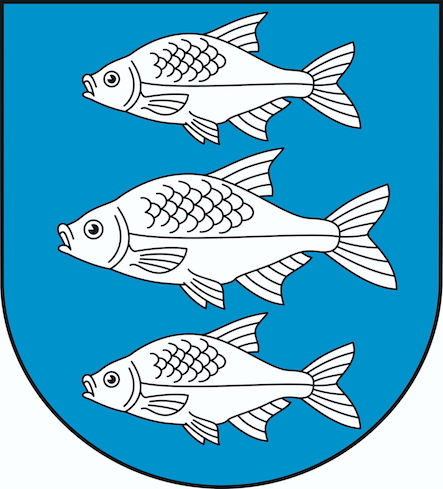 ZAMAWIAJĄCY:GMINA MIEJSKA GIŻYCKOzaprasza do złożenia oferty w postępowaniu o udzielenie zamówienia publicznego prowadzonego w trybie art. 132 (przetarg nieograniczony) o wartości zamówienia przekraczającej progi unijne o jakich stanowi art. 3 ustawy z 11 września 2019 r. - Prawo zamówień publicznych (Dz. U. z 2021 r. poz. 1129 ze zm.) – dalej PZP na dostawę pn.:Dostawa sprzętu z oprogramowaniem na potrzeby realizacji grantu „Wsparcie dzieci z rodzin pegeerowskich w rozwoju cyfrowym – Granty PPGR” Nr postępowania: ZP.271.1.18.2022.SzGZATWIERDZIŁ:(-) z up. Burmistrza MiastaCezary PiórkowskiZastępca Burmistrza MiastaGiżycko, dnia 15.06.2022 r.Ogłoszenie o zamówieniu zostało opublikowane w dzienniku Urzędowym Unii Europejskiej 
dnia 15 czerwca 2022 r. pod nr: 2022/S 114-320697.Przedmiotowe postępowanie prowadzone jest przy użyciu środków komunikacji elektronicznej. Składanie ofert następuje za pośrednictwem platformy zakupowej dostępnej pod adresem internetowym: https://platformazakupowa.pl/pn/um_gizycko Specyfikacja Warunków Zamówienia, dalej „SWZ” Tom I INSTRUKCJA DLA WYKONAWCÓW (IDW) WRAZ Z FORMULARZAMIRozdział 1: INSTRUKCJA DLA WYKONAWCÓWZAMAWIAJĄCYNazwa:		Gmina Miejska GiżyckoAdres:			Aleja 1 Maja 14, 11-500 GiżyckoNIP: 			845-19-51-457 REGON: 		790 671 171   godziny pracy: 	pn.: 8:00-16:00, wt.-pt.:7:30-15:30telefon 		87 7324 111e-mail: 		przetargi@gizycko.pl  znak postępowania: ZP.271.1.18.2022.SzGZasady dotyczące komunikowania się z Zamawiającym zostały umieszczone w pkt. 14 IDW.STRONA INTERNETOWA PROWADZONEGO POSTĘPOWANIA, NA KTÓREJ UDOSTĘPNIANE BĘDĄ ZMIANY I WYJAŚNIENIA SWZ ORAZ INNE DOKUMENTY ZWIĄZANE Z POSTĘPOWANIEMPostępowanie o udzielenie zamówienia prowadzone będzie przy użyciu Platformy zakupowej https://platformazakupowa.pl/pn/um_gizycko (dalej: Platforma). Ilekroć w SWZ lub w przepisach o zamówieniach publicznych mowa jest o stronie internetowej prowadzonego postępowania należy przez to rozumieć także Platformę.Zmiany i wyjaśnienia treści SWZ oraz inne dokumenty zamówienia bezpośrednio związane z postępowaniem o udzielenie zamówienia dostępne będą na stronie https://platformazakupowa.pl/pn/um_gizycko. OZNACZENIE POSTĘPOWANIAPostępowanie, którego dotyczy niniejszy dokument oznaczone jest znakiem postępowania: ZP.271.1.18.2022.SzG. Wykonawcy powinni we wszelkich kontaktach z Zamawiającym powoływać się na wyżej podany znak sprawy.TRYB UDZIELENIA ZAMÓWIENIANiniejsze postępowanie prowadzone jest w trybie przetargu nieograniczonego zgodnie z art. 132 z uwzględnieniem art. 139 ust. 1 i 2 (procedura uprzednia) ustawy PZP oraz niniejszej SWZ. W pierwszej kolejności Zamawiający dokona badania i oceny ofert, a następnie dokona kwalifikacji podmiotowej Wykonawcy, którego oferta została najwyżej oceniona, w zakresie braku podstaw wykluczenia oraz spełniania warunków udziału w postępowaniu.Jeżeli wobec Wykonawcy, którego oferta została najwyżej oceniona zachodzą podstawy wykluczenia, Wykonawca ten nie spełnia warunków udziału 
w postępowaniu, nie składa podmiotowych środków dowodowych lub oświadczenia, o którym mowa w art. 125 ust. 1, potwierdzających brak podstaw wykluczenia lub spełnianie warunków udziału w postępowaniu, Zamawiający dokona ponownego badania i oceny ofert pozostałych Wykonawców, 
a następnie dokonana kwalifikacji podmiotowej Wykonawcy, którego oferta została najwyżej ocenia, w zakresie braku podstaw wykluczenia oraz spełniania warunków udziału w postępowaniu. Zamawiający kontynuuje procedurę, o której mowa w pkt 4.1.2. IDW, 
do momentu wyboru najkorzystniejszej oferty albo unieważnienia postępowania 
o udzielenie zamówienia. Zamawiający nie dopuszcza składania ofert częściowych w zakresie niniejszego postępowania.Realizacja zamówienia podlega prawu polskiemu, w tym w szczególności Kodeks cywilny  i ustawa Prawo zamówień publicznych.Powody niedokonania podziału zamówienia na części:Zakres niniejszego zamówienia jest częścią realizacji dwóch zadań udzielanych zgodnie z zapisami  art. 91 ust. 1 Ustawy Pzp:Część I Dostawa sprzętu z oprogramowaniem na potrzeby realizacji grantu „Wsparcie dzieci z rodzin pegeerowskich w rozwoju cyfrowym – Granty PPGR”-, orazCzęść II - Dostawa sprzętu wraz z oprogramowaniem oraz usług w ramach projektu grantowego "Cyfrowa Gmina".Zastosowanie podziału zadania inwestycyjnego na cz. 1 i cz., 2 miało na celu zwiększenie dostępu do zamówień publicznych dla małych i średnich przedsiębiorstw (MŚP) i umożliwienie dostępu do zamówienia jak największemu kręgowi Wykonawców, tj. rozszerzenia konkurencyjności.  Ponadto Zamawiający odstąpił od podziału zamówienia „część I –Dostawa sprzętu z oprogramowaniem na potrzeby realizacji grantu „Wsparcie dzieci z rodzin pegeerowskich w rozwoju cyfrowym – Granty PPGR” w zakresie możliwości składania ofert częściowych,  ponieważ zamówienie jest jednorodne, polegające na dostawie sprzętu komputerowego wraz z oprogramowaniem przez Wykonawców mających w swej ofercie pełen asortyment tego typu produktów. Podział tego zamówienia na zamówienia częściowe spowodowałby konieczność podjęcia przez Zamawiającego dodatkowych czynności w związku z obowiązkiem skoordynowania dostaw, usług gwarancyjnych i serwisowych dwóch lub większej ilości Wykonawców. Powodowałoby to konieczność zapewnienia do obsługi zamówień większej liczby pracowników lub dokonania zmian organizacyjnych w  zakresie dotyczącym zaangażowania konkretnych osób wyłącznie w projekt objęty częściami zamówienia, z koniecznością powierzenia dotychczasowego zakresu zadań tych osób innym pracownikom. Na etapie obsługi grupy docelowej projektu Zamawiający zobligowany byłby do przeznaczenia potencjału kadrowego do obsługi wielowątkowej usługi wsparcia użytkowników w połączeniu z wieloma świadczeniodawcami serwisu gwarancyjnego.Dodatkowo, ze względu na możliwość dostarczenia oprogramowania preinstalowanego na oferowanym sprzęcie i dedykowanego do konkretnego urządzenia, a tym samym obniżenia kosztów całego zamówienia podział wydaje się niezasadny pod względem racjonalnego wydatkowania środków publicznych.Podział niniejszego zamówienia na zamówienia częściowe byłby podziałem o sztucznym charakterze, generującym dodatkowe czynności i koszty po stronie Zamawiającego , takie jak koordynacja prac kilku Wykonawców, weryfikacja dokumentów dotyczących wielu dostaw oraz innych działań logistycznych, niezbędnych do prawidłowego wykonania zamówienia publicznego w tym rozbieżność terminów dostaw, wykluczające się zakresem usługi serwisowe, wydłużony czas przygotowania i konfiguracji sprzętu i oprogramowania do pracy.Zamawiający nie przewiduje prawa opcji.Zamawiający nie przewiduje aukcji elektronicznej.Zamawiający nie dopuszcza składania ofert wariantowych oraz nie dopuszcza składania ofert w postaci katalogów elektronicznych. Zamawiający nie przewiduje udzielania zamówień, o których mowa w art. 214 ust. 1 pkt 7 i 8. Zamawiający nie prowadzi postępowania w celu zawarcia umowy ramowej.Zamawiający nie zastrzega możliwości ubiegania się o udzielenie zamówienia wyłącznie przez Wykonawców, o których mowa w art. 94 Ustawy Pzp oraz nie przewiduje wymagań, o których mowa w art. 96 Ustawy Pzp. Zamawiający nie przewiduje zwrotu kosztów udziału w postępowaniu. Zamawiający nie przewiduje rozliczeń w walutach obcych.ŹRÓDŁA FINANSOWANIAZadanie realizowane w ramach umowy powierzenia grantu nr 581/2022 z Programu Operacyjnego Polska Cyfrowa na lata 2014-2020 Osi Priorytetowej V Rozwój cyfrowy JST oraz wzmocnienie cyfrowej odporności na zagrożenia REACT-EU działania 5.1 Rozwój cyfrowy JST oraz wzmocnienie cyfrowej odporności na zagrożenia dotycząca realizacji projektu grantowego „Wsparcie dzieci z rodzin pegeerowskich w rozwoju cyfrowym – Granty PPGR”.Zamawiający przewiduje możliwość unieważnienia postępowania o udzielenie zamówienia na podstawie art. 257 ustawy Pzp jeżeli środki publiczne, które Zamawiający zamierzał przeznaczyć na sfinansowanie całości lub części zamówienia, nie zostaną mu przyznane.OPIS PRZEDMIOTU ZAMÓWIENIAPrzedmiotem zamówienia jest dostawa sprzętu z oprogramowaniem na rzecz wsparcia dzieci z rodzin pegeerowskich w rozwoju cyfrowym – Granty PPGR.Przedmiotem zamówienia jest dostawa fabrycznie nowego sprzętu komputerowego 
i oprogramowania do Gminy Miejskiej Giżycko jak niżej:Szczegółowy opis przedmiotu zamówienia zawiera załącznik Formularz 2.3 – minimalne parametry techniczne i funkcjonalne sprzętu i oprogramowania.W ramach realizacji zamówienia przewiduje się etapy:dostawę sprzętu do siedziby zamawiającego, w godzinach urzędowania,serwis gwarancyjny (w ramach oferowanego okresu gwarancji Wykonawca zapewni naprawę wszystkich wykrytych podczas eksploatacji sprzętu usterek, wad i uszkodzeń oraz dostęp do aktualizacji oprogramowania producenta obejmujący w szczególności: diagnozę uszkodzeń, wymianę uszkodzonych części lub urządzeń w miejscu, w którym będą one uszkodzone, możliwość bezpośredniego dostępu Zamawiającego do ekspertów technicznych producenta Sprzętu stanowiącego przedmiot Umowy, obejmującego pomoc przy diagnostyce problemów związanych z funkcjonowaniem sprzętu.Gwarancja: minimum 24 - miesięczna liczona od momentu dostawy przedmiotu zamówienia (potwierdzonej podpisanym przez obie strony końcowym protokołem zdawczo-odbiorczym bez uwag). Wszystkie materiały, podzespoły muszą być nowe, nie noszące śladów uszkodzeń zewnętrznych i uprzedniego używania tzn. że żadna część składająca się na dany sprzęt nie może być wcześniej używana. Dostarczony sprzęt musi być odpowiednio zapakowany, aby zapobiec uszkodzeniu podczas dostawy. Wykonawca odpowiada za dostarczany asortyment w czasie transportu. W przypadku uszkodzeń ponosi pełną odpowiedzialność za powstałe szkody. Wykonawca zobowiązuje się do usunięcia na własny koszt wszelkich szkód spowodowanych przez Wykonawcę i powstałych w trakcie realizacji zamówienia. W przypadku stwierdzenia, że dostarczone produkty: są uszkodzone, posiadają wady uniemożliwiające używanie, a wady i uszkodzenia te nie powstały z winy Zamawiającego lub, nie spełniają wymagań Zamawiającego określonych w postępowaniu lub, nie odpowiadają pod względem jakości, trwałości, funkcjonalności oraz parametrów technicznych w trakcie trwania czynności odbiorowych Zamawiający ma prawo odmówić odbioru takiego przedmiotu zamówienia, a Wykonawca wymieni go na nowy, prawidłowy, na własny koszt.Parametry techniczne, podane w załączniku nr Formularz 2.3 są parametrami minimalnymi. Zamawiający dopuszcza zastosowanie rozwiązań/parametrów równoważnych, pod warunkiem, że Wykonawca wykaże, że oferowane rozwiązanie równoważne jest o parametrach techniczno-eksploatacyjno-użytkowych nie gorszych lub lepszych niż wymagane przez Zamawiającego.Wykonawca, który powołuje się na rozwiązania równoważne opisane przez Zamawiającego, jest zobowiązany wykazać, że oferowane przez niego w ramach przedmiotu zamówienia materiały, elementy, systemy spełniają wymagania określone przez Zamawiającego oraz zwrócić się z zapytaniem czy Zamawiający uzna zaproponowane rozwiązania za równoważne. Stosownie do art. 95 Ustawy Pzp, Zamawiający nie wymaga zatrudnienia przez Wykonawcę lub podwykonawcę osób realizujących niniejsze zamówienie na podstawie stosunku pracy, zgodnie z art. 22 § 1 ustawy z dnia 26 czerwca 1974 r. – Kodeks Pracy.CPV (Wspólny Słownik Zamówień): 30200000-0 Urządzenia komputerowe30213000-5 Komputery osobiste30213100-6 Komputery przenośne,30213300-8 Komputery biurkowe30213200-7 Komputery tablety48771000-3 Pakiety oprogramowania użytkowego ogólnegoSzczegółowy przedmiot zamówienia opisany został w formularzu 2.3.  Zamawiający nie przewiduje:odbycia przez Wykonawcę wizji lokalnej,sprawdzenia przez Wykonawcę dokumentów niezbędnych do realizacji zamówienia dostępnych na miejscu u Zamawiającego.W niniejszym postępowaniu nie zachodzi żadna z okoliczności wskazanych w art. 65 ust. 1 oraz 66 Ustawy Pzp.Zamawiający nie zastrzega obowiązku osobistego wykonania przez Wykonawcę kluczowych zadań.Zgodnie z art. 5k rozporządzenia Rady (UE) nr 833/2014 z dnia 31 lipca 2014 r. dotyczącego środków ograniczających w związku z działaniami Rosji destabilizującymi sytuację na Ukrainie zakazuje się wykonywania zamówienia publicznego z udziałem podwykonawców, dostawców lub podmiotów, na których zdolności polega się w rozumieniu dyrektywy 2014/24/UE, w przypadku gdy przypada na nich ponad 10% wartości zamówienia. (Rozporządzenie Rady (UE) nr 833/2014 z dnia 31 lipca 2014 r. dotyczącego środków ograniczających w związku z działaniami Rosji destabilizującymi sytuację na Ukrainie (Dz. Urz. UE L 229 z 31.7.2014, s.1 ze zm.).TERMIN WYKONANIA ZAMÓWIENIAMaksymalny termin realizacji zamówienia: 60 dni (lub w termin zadeklarowany przez Wykonawcę w Formularzu Oferty). Serwis gwarancyjny dla nowego sprzętu będzie świadczony przez 24 miesiące. Świadczenie 24 miesięcznego serwisu gwarancyjnego dla dostarczonego sprzętu rozpocznie się od dnia podpisania przez obie Strony protokołu odbioru bez zastrzeżeń. Termin wykonania zamówienia jest jednym z kryteriów oceny ofert, opisanych 
w pkt. 21 niniejszego Tomu. WARUNKI UDZIAŁU W POSTĘPOWANIU O udzielenie zamówienia mogą ubiegać się Wykonawcy, którzy nie podlegają wykluczeniu oraz spełniają określone przez Zamawiającego warunki udziału 
w postępowaniu.O udzielenie zamówienia mogą ubiegać się Wykonawcy, którzy spełniają warunki dotyczące:zdolności do występowania w obrocie gospodarczym: Zamawiający odstępuje od określenia warunku w tym zakresie.uprawnień do prowadzenia określonej działalności gospodarczej lub zawodowej, o ile wynika to z odrębnych przepisów: Zamawiający odstępuje od określenia warunku w tym zakresie.sytuacji ekonomicznej lub finansowej: 	  Zamawiający odstępuje od określenia warunku w tym zakresie.zdolności technicznej lub zawodowej:dotyczącej Wykonawcy:Wykonawca spełni warunek, jeżeli wykaże, iż w okresie trzech lat przed upływem terminu składania ofert, a jeżeli okres prowadzenia działalności jest krótszy – 
w tym okresie zrealizował co najmniej jedno zamówienie obejmujące dostawę komputerów przenośnych i/lub komputerów stacjonarnych o łącznej wartości nie mniejszej niż 200 000,00 PLN brutto.  dotyczącej osób:Zamawiający odstępuje od określenia warunku w tym zakresie.W odniesieniu do warunków dotyczących zdolności technicznej, Wykonawca może polegać na zdolnościach innych podmiotów, zgodnie z art. 118 Ustawy Pzp. Wykonawca, który polega na zdolnościach lub sytuacji podmiotów udostepniających zasoby, składa wraz z ofertą zobowiązanie podmiotu udostępniającego zasoby do oddania mu do dyspozycji niezbędnych zasobów na potrzeby realizacji danego zamówienia lub inny środek dowodowy potwierdzający, że wykonawca realizując zamówienie, będzie dysponował niezbędnymi zasobami tych podmiotów. Zamawiający ocenia czy udostępniane wykonawcy przed podmioty udostępniające zasoby zdolności techniczne pozwalają na wykazanie przez wykonawcę spełniania warunków udziału w postępowaniu , a także bada czy nie zachodzą wobec tego podmiotu podstawy wykluczenia, które zostały przewidziane względem wykonawcy. Oceniając zdolność techniczną, Zamawiający może, na każdym etapie postępowania, uznać, że Wykonawca nie posiada wymaganych zdolności, jeżeli posiadanie przez Wykonawcę sprzecznych interesów, w szczególności zaangażowanie zasobów technicznych Wykonawcy w inne przedsięwzięcia gospodarcze Wykonawcy może mieć negatywny wpływ na realizację zamówienia.PRZESŁANKI WYKLUCZENIA WYKONAWCÓWZ postępowania o udzielenie zamówienia wyklucza się Wykonawcę, w stosunku do którego zachodzi którakolwiek z okoliczności, o których mowa w art. 108 ust. 1 ustawy Pzp.9.1a. Z postępowania o udzielenie zamówienia wyklucza się również Wykonawcę, 
w stosunku do którego zachodzą okoliczności, o których mowa w:art. 7 ust. 1 ustawy z dnia 13 kwietnia 2022 r. o szczególnych rozwiązaniach w zakresie przeciwdziałania wspieraniu agresji na Ukrainę oraz służących ochronie bezpieczeństwa narodowego (Dz. U. z 2022 r., poz. 835);art. 5k rozporządzenia Rady (UE) nr 833/2014 z dnia 31 lipca 2014 r. dotyczącego środków ograniczających w związku z działaniami Rosji destabilizującymi sytuację na Ukrainie.Zamawiający wskazuje, że w zakresie przesłanki wykluczenia, o której mowa w ppkt 1) i 2) powyżej Wykonawca składa oświadczenie w Części III Sekcja D jednolitego dokumentu „Podstawy wykluczenia o charakterze wyłącznie krajowym”.  Ponadto Zamawiający, w ramach weryfikacji przesłanek wykluczenia, o których mowa powyżej, zastrzega możliwość wezwania Wykonawcy do złożenia wyjaśnień. W zależności od zaistniałych podstaw wykluczenia określonych w pkt 9.1. IDW (przesłanki obligatoryjne), następuje wykluczenie Wykonawcy na odpowiedni okres wskazany w art. 111 ustawy Pzp.Wykonawca może zostać wykluczony przez Zamawiającego na każdym etapie postępowania o udzielenie zamówienia.Wykonawca nie podlega wykluczeniu w okolicznościach określonych w art. 108 ust. 1 pkt 1, 2 i 5 ustawy Pzp, jeżeli udowodni Zamawiającemu, że spełnił łącznie następujące przesłanki:naprawił lub zobowiązał się do naprawiania szkody wyrządzonej przestępstwem, wykroczeniem lub swoim nieprawidłowym postępowaniem, w tym poprzez zadośćuczynienie pieniężne;wyczerpująco wyjaśnił fakty i okoliczności związane z przestępstwem, wykroczeniem lub swoim nieprawidłowym postępowaniem oraz spowodowanymi przez nie szkodami, aktywnie współpracując odpowiednio z właściwymi organami, w tym organami ścigania lub Zamawiającym;podjął konkretne środki techniczne, organizacyjne i kadrowe, odpowiednie dla zapobiegania dalszym przestępstwom, wykroczeniom lub nieprawidłowemu postępowaniu, w szczególności:zerwał wszelkie powiązania z osobami lub podmiotami odpowiedzialnymi za nieprawidłowe postępowanie Wykonawcy,zreorganizował personel,wdrożył system sprawozdawczości i kontroli,utworzył struktury audytu wewnętrznego do monitorowania przestrzegania przepisów, wewnętrznych regulacji lub standardów,wprowadził wewnętrzne regulacje dotyczące odpowiedzialności i odszkodowań za nieprzestrzeganie przepisów, wewnętrznych regulacji lub standardów.Zamawiający ocenia, czy podjęte przez Wykonawcę czynności, o których mowa w pkt 9.4. IDW, są wystarczające do wykazania jego rzetelności, uwzględniając wagę i szczególne okoliczności czynu Wykonawcy. Zamawiający wyklucza Wykonawcę jeśli podjęte przez Wykonawcę czynności, o których mowa w pkt 9.4. IDW, nie są wystarczające do wykazania jego rzetelności.PODMIOTOWE ŚRODKI DOWODOWEZamawiający żąda podmiotowych środków dowodowych na potwierdzenie:braku podstaw wykluczenia spełniania warunków udziału w postępowaniu. Oświadczenie, o którym mowa w art. 125 ust. 1 ustawy Pzp, nie jest podmiotowym środkiem dowodowym i stanowi tymczasowy dowód potwierdzający brak podstaw wykluczenia i spełnianie warunków udziału w postępowaniu na dzień składania ofert.  Oświadczenie, o którym mowa w pkt 10.2. IDW (w formie jednolitego europejskiego dokumentu zamówienia sporządzonego zgodnie z wzorem standardowego formularza określonego w rozporządzeniu Wykonawczym Komisji Europejskiej wydanym na podstawie art. 59 ust. 2 dyrektywy 2014/24/UE, zwanego dalej „jednolitym dokumentem” lub „JEDZ”), Wykonawca zobowiązany jest przesłać Zamawiającemu w formie elektronicznej (tj. opatrzonej kwalifikowanym podpisem elektronicznym), zgodnie z zasadami określonymi w pkt 14. IDW.Wykonawca wypełnia JEDZ, tworząc dokument elektroniczny. Może korzystać 
z narzędzia ESPD lub innych dostępnych narzędzi lub oprogramowania, które umożliwiają wypełnienie JEDZ i utworzenie dokumentu elektronicznego.Jednolity dokument przygotowany wstępnie przez Zamawiającego dla przedmiotowego postępowania, jako materiał pomocniczy, formularz 3.1 IDW (w formacie xml – do zaimportowania w serwisie ESPD) jest dostępny na Platformie w miejscu zamieszczenia niniejszej SWZ. Instrukcję wypełnienia dokumentu można znaleźć pod adresem: https://www.uzp.gov.pl/__data/assets/pdf_file/0015/32415/Instrukcja-wypelniania-JEDZ-ESPD.pdfPonadto Zamawiający informuje, iż dokument można wypełnić za pomocą elektronicznego narzędzia dostępnego pod adresem:https://ec.europa.eu/tools/espd W zakresie „części IV Kryteria kwalifikacji” JEDZ, Wykonawca może ograniczyć się do wypełnienia sekcji a (alfa), , w takim przypadku Wykonawca nie wypełnia żadnej z pozostałych sekcji (A-D) w części IV JEDZ, tj. ogólne oświadczenie. Zamawiający zastrzega, że w Części III Sekcja C jednolitego dokumentu „Podstawy związane z niewypłacalnością, konfliktem interesów lub wykroczeniami zawodowymi” w podsekcji „Czy wykonawca, wedle własnej wiedzy, naruszył swoje obowiązki w dziedzinie prawa środowiska, prawa socjalnego i prawa pracy”  Wykonawca składa oświadczenie w zakresie:- przestępstwa, o którym mowa w art. 9 lub art. 10 ustawy z dnia 15 czerwca 2012 r. o skutkach powierzania wykonywania pracy cudzoziemcom przebywającym wbrew przepisom na terytorium Rzeczypospolitej Polskiej (Dz. U. poz. 769 ze zm.). W związku z tym, że Zamawiający nie stosuje przesłanek fakultatywnych, o których mowa w art. 109 ust. 1 pkt  2) lit. b) i c) i 3) w zakresie odnoszącym się do pkt 2) lit. b) ustawy Pzp w Części III Sekcja C jednolitego dokumentu „Podstawy związane z niewypłacalnością, konfliktem interesów lub wykroczeniami zawodowymi” Wykonawca składa oświadczenie w zakresie wyżej wymienionych przestępstw, stanowiących obligatoryjną przesłankę wykluczenia określonych w art. 108 ust. 1 pkt  1) lit. f) i h) oraz pkt 2) ustawy Pzp. Zamawiający przed wyborem najkorzystniejszej oferty, wezwie Wykonawcę, którego oferta została najwyżej oceniona, do złożenia w wyznaczonym terminie, nie krótszym niż 10 dni, aktualnych na dzień złożenia podmiotowych środków dowodowych oraz oświadczenia, o którym mowa w pkt 10.2. IDW.Zgodnie z art. 139 ust. 2 Wykonawca nie jest zobowiązany do złożenia ww. oświadczenia wraz z ofertą. Zamawiający będzie wymagał jego złożenia wyłącznie od wykonawcy, którego oferta została najwyżej oceniona. W przypadku dołączenia przez Wykonawcę oświadczenia do oferty, Zamawiający wezwie Wykonawcę, którego oferta została najwyżej oceniona do przedłożenia oświadczenia 
o aktualności informacji zawartych w oświadczeniu z art. 125 ust. 1., na podstawie art. 127 ust. 1 pkt 2) Ustawy Pzp.Na wezwanie Zamawiającego Wykonawca, o którym mowa w pkt 10.4. IDW, zobowiązany jest do złożenia podmiotowych środków dowodowych, o których mowa w pkt 10.6., 10.7., 10.8. IDW oraz Jednolity Europejski Dokument Zamówienia/Jednolite Europejskie Dokumenty Zamówienia wymagane postanowieniami pkt 10.2., 11.8. i 13.3. IDW.W celu potwierdzenia braku podstaw wykluczenia z udziału w postępowaniu o udzielenie zamówienia Wykonawca składa:	a)	informację z Krajowego Rejestru Karnego w zakresie:art. 108 ust. 1 pkt 1 i 2 ustawy Pzp,art. 108 ust. 1 pkt 4 ustawy Pzp, dotyczącą orzeczenia zakazu ubiegania się o zamówienie publiczne tytułem środka karnego,- sporządzoną nie wcześniej niż 6 miesięcy przed jej złożeniem; oświadczenie Wykonawcy, w zakresie art. 108 ust. 1 pkt 5) ustawy Pzp, o braku przynależności do tej samej grupy kapitałowej, w rozumieniu ustawy z dnia 16 lutego 2007 r. o ochronie konkurencji i konsumentów (Dz. U. z 2020 r. poz. 1076 i 1086), z innym Wykonawcą, który złożył odrębną ofertę, ofertę częściową albo oświadczenie o przynależności do tej samej grupy kapitałowej wraz z dokumentami lub informacjami potwierdzającymi przygotowanie oferty, oferty częściowej niezależnie od innego Wykonawcy należącego do tej samej grupy kapitałowej;oświadczenie Wykonawcy o aktualności informacji zawartych w oświadczeniu, o którym mowa w art. 125 ust. 1 ustawy Pzp, w zakresie podstaw wykluczenia z postępowania wskazanych przez Zamawiającego, o których mowa w:art. 108 ust. 1 pkt 3 ustawy Pzp,art. 108 ust. 1 pkt 4 ustawy Pzp dotyczących orzeczenia zakazu ubiegania się o zamówienie publiczne tytułem środka zapobiegawczego,art. 108 ust. 1 pkt 5 ustawy Pzp dotyczących zawarcia z innymi Wykonawcami porozumienia mającego na celu zakłócenie konkurencji,art. 108 ust. 1 pkt 6 ustawy Pzp.Jeżeli Wykonawca ma siedzibę lub miejsce zamieszkania poza granicami Rzeczypospolitej Polskiej, zamiast informacji z Krajowego Rejestru Karnego, o której mowa w pkt 10.6. lit. a) IDW – składa informację z odpowiedniego rejestru, takiego jak rejestr sądowy, albo, w przypadku braku takiego rejestru, inny równoważny dokument wydany przez właściwy organ sądowy lub administracyjny kraju, w którym Wykonawca ma siedzibę lub miejsce zamieszkania, w zakresie art. 108 ust. 1 pkt 1, 2 i 4 ustawy Pzp.Dokument, o których mowa w pkt 10.7.1., powinien być wystawiony nie wcześniej niż 6 miesięcy przed  jego złożeniem. Jeżeli w kraju, w którym Wykonawca ma siedzibę lub miejsce zamieszkania, nie wydaje się dokumentów, o których mowa w pkt 10.7.1. IDW, lub gdy dokumenty te nie odnoszą się do wszystkich przypadków, o których mowa w art. 108 ust. 1 pkt 1, 2 i 4 ustawy Pzp, zastępuje się je odpowiednio w całości lub w części dokumentem zawierającym odpowiednio oświadczenie Wykonawcy, ze wskazaniem osoby albo osób uprawnionych do jego reprezentacji, lub oświadczenie osoby, której dokument miał dotyczyć, złożone pod przysięgą, lub, jeżeli w kraju, w którym Wykonawca ma siedzibę lub miejsce zamieszkania nie ma przepisów o oświadczeniu pod przysięgą,  złożone przed organem sądowym lub administracyjnym, notariuszem, organem samorządu zawodowego lub gospodarczego właściwym ze względu na siedzibę lub miejsce zamieszkania Wykonawcy. Postanowienie pkt 10.7.2. IDW stosuje się odpowiednio. 10.8. W celu potwierdzenia spełniania przez Wykonawcę warunków udziału w postępowaniu Wykonawca składa:a) wykaz dostaw wykonanych, w okresie ostatnich 3 lat, a jeżeli okres prowadzenia działalności jest krótszy – w tym okresie, wraz z podaniem ich wartości, przedmiotu, dat wykonania i podmiotów, na rzecz których dostawy zostały wykonane, oraz załączeniem dowodów określających czy te dostawy zostały wykonane należycie, przy czym dowodami, o których mowa, są referencje bądź inne dokumenty sporządzone przez podmiot, na rzecz którego dostawy zostały wykonane, a jeżeli Wykonawca z przyczyn niezależnych od niego nie jest w stanie uzyskać tych dokumentów – oświadczenie wykonawcy;W przypadku świadczeń okresowych lub ciągłych nadal wykonywanych referencje bądź inne dokumenty potwierdzające ich należyte wykonanie powinny być wydane nie wcześniej niż 3 miesiące przed terminem składania ofert.Jeżeli złożone przez Wykonawcę oświadczenie, o którym mowa w pkt 10.2. IDW lub podmiotowe środki dowodowe budzą wątpliwości Zamawiającego, może on zwrócić się bezpośrednio do podmiotu, który jest w posiadaniu informacji lub dokumentów istotnych w tym zakresie dla oceny spełniania przez Wykonawcę warunków udziału w postępowaniu lub braku podstaw wykluczenia, o przedstawienie takich informacji lub dokumentów. Zamawiający nie wzywa do złożenia podmiotowych środków dowodowych, jeżeli:może je uzyskać za pomocą bezpłatnych i ogólnodostępnych baz danych, w szczególności rejestrów publicznych w rozumieniu ustawy z dnia 17.02.2005 r. o informatyzacji działalności podmiotów realizujących zadania publiczne, o ile Wykonawca wskazał w jednolitym dokumencie dane umożliwiające dostęp do tych środków;podmiotowym środkiem dowodowym jest oświadczenie, którego treść odpowiada zakresowi oświadczenia, o którym mowa w pkt 10.2. IDW.Wykonawca nie jest zobowiązany do złożenia podmiotowych środków dowodowych, które Zamawiający posiada, jeżeli Wykonawca wskaże te środki (poprzez podanie numeru referencyjnego postępowania lub nazwy postępowania) oraz potwierdzi ich prawidłowość i aktualność. Jeżeli jest to niezbędne do zapewnienia odpowiedniego przebiegu postępowania o udzielenie zamówienia, Zamawiający może na każdym etapie postępowania wezwać Wykonawców do złożenia wszystkich lub niektórych podmiotowych środków dowodowych aktualnych na dzień ich złożenia.Jeżeli zachodzą uzasadnione podstawy do uznania, że złożone uprzednio podmiotowe środki dowodowe nie są już aktualne, Zamawiający może w każdym czasie wezwać Wykonawcę lub Wykonawców do złożenia wszystkich lub niektórych podmiotowych środków dowodowych aktualnych na dzień ich złożenia. UDOSTĘPNIENIE ZASOBÓW Wykonawca może w celu potwierdzenia spełniania warunków udziału w postępowaniu, w stosownych sytuacjach oraz w odniesieniu do konkretnego zamówienia, lub jego części, polegać na zdolnościach technicznych podmiotów udostepniających zasoby, niezależnie od charakteru prawnego łączących go z nimi stosunków prawnych. Wykonawca, który polega na zdolnościach lub sytuacji podmiotów udostepniających zasoby, składa wraz z ofertą zobowiązanie podmiotu udostępniającego zasoby do oddania mu do dyspozycji niezbędnych zasobów na potrzeby realizacji danego zamówienia lub inny podmiotowy środek dowodowy potwierdzający, że Wykonawca realizując zamówienie, będzie dysponował niezbędnymi zasobami tych podmiotów.(wzór stanowi formularz nr 3.2).Zobowiązanie podmiotu udostępniającego zasoby, o którym mowa w pkt 11.2. IDW, potwierdza, że stosunek łączący Wykonawcę z podmiotami udostępniającymi zasoby gwarantuje rzeczywisty dostęp do tych zasobów oraz określa w szczególności: zakres dostępnych Wykonawcy zasobów podmiotu udostępniającego zasoby;sposób i  okres udostępnienia Wykonawcy i wykorzystania przez niego zasobów podmiotu udostępniającego te zasoby przy wykonywaniu zamówienia;czy i w jakim zakresie podmiot udostępniający zasoby, na zdolnościach którego Wykonawca polega w odniesieniu do warunków udziału w postępowaniu dotyczących kwalifikacji zawodowych lub doświadczenia, zrealizuje usługi, których wskazane zdolności dotyczą.  Zamawiający ocenia, czy udostępniane Wykonawcy przez podmioty udostępniające zasoby zdolności techniczne lub zawodowe, pozwalają na wykazanie przez Wykonawcę spełniania warunków udziału w postępowaniu w zakresie zdolności technicznej lub zawodowej, a także bada, czy nie zachodzą wobec tego podmiotu podstawy wykluczenia, które zostały przewidziane względem Wykonawcy. Jeżeli zdolności techniczne lub zawodowe podmiotu udostępniającego zasoby nie potwierdzają spełniania przez Wykonawcę warunków udziału w postępowaniu lub zachodzą wobec tego podmiotu podstawy wykluczenia, Zamawiający zażąda, aby Wykonawca w terminie określonym przez Zamawiającego:zastąpił ten podmiot innym podmiotem lub podmiotami albowykazał, że samodzielnie spełnia warunki udziału w postępowaniu.Wykonawca nie może, po upływie terminu składania ofert, powoływać się na zdolności lub sytuację podmiotów udostępniających zasoby, jeżeli na etapie składnia ofert nie polegał on w danym zakresie na zdolnościach lub sytuacji podmiotów udostępniających zasoby. Wykonawca, w przypadku polegania na zdolnościach lub sytuacji podmiotów udostępniających zasoby, przedstawia oświadczenie, o którym mowa w pkt 10.2. IDW podmiotu udostepniającego zasoby, potwierdzające brak podstaw wykluczenia tego podmiotu oraz spełnianie warunków udziału w postępowaniu, w zakresie, 
w jakim Wykonawca powołuje się na jego zasoby.Oświadczenia podmiotów udostępniających zasoby składane na formularzu JEDZ powinny mieć formę elektroniczną (tj. podpisanego kwalifikowanym podpisem elektronicznym przez każdy z tych podmiotów) w zakresie w jakim potwierdzają okoliczności, o których mowa w treści art. 124 ust. 1 ustawy Pzp. Należy je przesłać zgodnie z zasadami określonymi w pkt 14. IDW.W zakresie „części IV Kryteria kwalifikacji” JEDZ podmiot udostępniający zasoby przedstawia oświadczenie w zakresie zdolności udostępnianych Wykonawcy. Podmiot udostępniający zasoby może ograniczyć się do wypełnienia sekcji a (alfa). W takim przypadku ogólne oświadczenie podmiotu udostępniającego zasoby będzie interpretowane jedynie w zakresie udostępnianych zdolności.  Na wezwanie Zamawiającego Wykonawca, który polega na zdolnościach lub sytuacji podmiotów udostępniających zasoby na zasadach określonych w art. 118 ustawy Pzp, zobowiązany jest do przedstawienia w odniesieniu do tych podmiotów podmiotowych środków dowodowych, o których mowa w pkt 10.6. lit. a) IDW potwierdzających, że nie zachodzą wobec tych podmiotów podstawy do wykluczenia z postępowania. Do podmiotów udostępniających zasoby stosuje się odpowiednio postanowienia pkt 10.7.1. - 10.7.3. IDW.PODWYKONAWSTWO Wykonawca może powierzyć podwykonawcy wykonanie części zamówienia.Zamawiający żąda wskazania przez Wykonawcę części zamówienia, których wykonanie zamierza powierzyć podwykonawcom, oraz podania nazw ewentualnych podwykonawców, jeżeli są już znani. Wykonawca, który zamierza powierzyć wykonanie części zamówienia podwykonawcom, na etapie postępowania o udzielenie zamówienia publicznego:jest zobowiązany wypełnić część II sekcja D jednolitego dokumentu, w tym, o ile jest to wiadome, podać firmy podwykonawców;nie jest zobowiązany do przedstawienia dla każdego podwykonawcy informacji wymaganych w części II Sekcja A i B oraz części III jednolitego dokumentu.jest zobowiązany wskazać w Ofercie części zamówienia, których wykonanie zamierza powierzyć podwykonawcom.INFORMACJA DLA WYKONAWCÓW WSPÓLNIE UBIEGAJĄCYCH SIĘ O UDZIELENIE ZAMÓWIENIA Wykonawcy mogą wspólnie ubiegać się o udzielenie zamówienia. W takim przypadku Wykonawcy ustanawiają pełnomocnika do reprezentowania ich 
w postępowaniu o dzielenie zamówienia albo do reprezentowania w postępowaniu 
i zawarcia umowy w sprawie zamówienia publicznego.W przypadku Wykonawców wspólnie ubiegających się o udzielenie zamówienia, żaden z nich nie może podlegać wykluczeniu na podstawie art. 108 ust. 1 ustawy Pzp oraz w przypadkach, o których mowa w pkt. 9.1a IDW, natomiast spełnianie warunków udziału w postępowaniu Wykonawcy wykazują zgodnie z pkt 8.2. IDW.W przypadku wspólnego ubiegania się o zamówienie przez Wykonawców, oświadczenie, o którym mowa w pkt 10.2. IDW, składa każdy z Wykonawców. Oświadczenia te potwierdzają brak podstaw wykluczenia oraz spełnianie warunków udziału w postępowaniu w zakresie, w jakim każdy z Wykonawców wykazuje spełnianie warunków udziału w postępowaniu.W przypadku wspólnego ubiegania się o zamówienie przez Wykonawców są oni zobowiązani na wezwanie Zamawiającego złożyć aktualne na dzień złożenia podmiotowe środki dowodowe, o których mowa w pkt 10., przy czym:podmiotowe środki dowodowe, o których mowa w pkt 10.8. IDW składa odpowiednio Wykonawca/Wykonawcy, który/którzy wykazuje/ą spełnianie warunku, w zakresie i na zasadach opisanych w pkt 8.2 IDW.podmiotowe środki dowodowe, o których mowa w pkt 10.6. IDW składa każdy z nich. Zamawiający nie określił odmiennych wymagań związanych z realizacją zamówienia w odniesieniu do Wykonawców wspólnie ubiegających się o udzielenie zamówienia.SPOSÓB KOMUNIKACJI W POSTĘPOWANIUPostępowanie prowadzone jest w języku polskim przy użyciu środków komunikacji elektronicznej za pośrednictwem Platformy zakupowej  pod adresem: https://platformazakupowa.pl/pn/um_gizycko.Korzystanie z Platformy przez Wykonawcę jest bezpłatne.W postępowaniu komunikacja między Zamawiającym a Wykonawcami, w tym składanie ofert oraz przekazywanie dokumentów lub oświadczeń odbywa się przy użyciu Platformy. Za datę wpływu oświadczeń, wniosków, zawiadomień oraz informacji przyjmuje się datę ich wczytania do Platformy. W przypadku Wykonawców wspólnie ubiegających się o udzielenie zamówienia wszelka korespondencja będzie prowadzona przez Zamawiającego wyłącznie z ich pełnomocnikiem.Osobami uprawnionymi do kontaktu z Wykonawcami są: a) Agnieszka Kuczyńska – w  zakresie procedury prawa zamówień publicznych,b) Szymon Grabowski –   w  zakresie przedmiotu zamówienia.Instrukcja korzystania z Platformy:Komunikacja w  postępowaniu o udzielenie zamówienia, w  tym składanie ofert, wymiana informacji oraz przekazywanie dokumentów lub oświadczeń między Zamawiającym a Wykonawcą, z uwzględnieniem wyjątków określonych w  Ustawie PZP, odbywa się przy użyciu środków komunikacji elektronicznej, za pomocą Platformy (platformazakupowa.pl).Przekazywanie informacji odbywa się elektronicznie za pośrednictwem formularza: „Wyślij wiadomość do Zmawiającego”. Komunikacja poprzez „Wyślij wiadomość́ do Zamawiającego” umożliwia dodanie do treści wysyłanej wiadomości plików lub spakowanego katalogu (załączników). Występuje limit objętości plików lub spakowanych folderów do ilości 10 plików lub spakowanych folderów przy maksymalnej sumarycznej wielkości 500 MB.Występuje limit objętości plików lub spakowanych folderów w  zakresie całej oferty lub wniosku do ilości 10 plików lub spakowanych folderów przy maksymalnej wielkości 150 MB. w  przypadku większych plików zalecamy skorzystać́ z instrukcji pakowania plików dzieląc je na mniejsze paczki po np. 150 MB każda.Za datę przekazania (złożenia) oferty przyjmuje się datę jej przekazania w  systemie poprzez kliknięcie przycisku „Złóż ofertę”, po którym pojawi się komunikat, 
że wiadomość została wysłana do Zamawiającego. Informacje dotyczące odpowiedzi na pytania, zmiany specyfikacji, zmiany terminu składania i otwarcia ofert Zamawiający będzie zamieszczał na platformie w  sekcji “Komunikaty”. Korespondencja, której zgodnie z obowiązującymi przepisami adresatem jest konkretny Wykonawca, będzie przekazywana za pośrednictwem platformazakupowa.pl do konkretnego Wykonawcy. Wymagania techniczne i organizacyjne zostały szczegółowo opisane w  Regulaminie platformazakupowa.pl stanowiącym uzupełnienie instrukcji składania ofert dostępnej pod adresem https://platformazakupowa.pl/strona/45-instrukcje W zakresie pytań technicznych związanych z działaniem systemu platformazakupowa.pl należy się skontaktować z Centrum Wsparcia Klienta platformazakupowa.pl pod numerem 22 101 02 02 lub adresem e-mail: cwk@platformazakupowa.pl. Zamawiający nie ponosi odpowiedzialności za złożenie oferty w  sposób niezgodny z Instrukcją korzystania z platformazakupowa.pl, w  szczególności za sytuację, gdy Zamawiający zapozna się z treścią oferty przed upływem terminu składania ofert (np. złożenie oferty w  zakładce „Wyślij wiadomość do zamawiającego”). Taka oferta zostanie uznana przez Zamawiającego za ofertę handlową i nie będzie brana pod uwagę w  przedmiotowym postępowaniu, ponieważ nie został spełniony obowiązek narzucony w  art. 221 Ustawy PZP.Zalecenia Zamawiającego odnośnie kwalifikowanego podpisu elektronicznego:dla dokumentów w formacie „pdf” zaleca się podpis w formatem PAdES, dla dokumentów w formacie innym niż „pdf” zaleca się podpis formatem XAdES. Wykonawca powinien pamiętać, aby plik z podpisem przekazywać łącznie 
z dokumentem podpisywanym. Niezbędne wymagania sprzętowo-aplikacyjne umożliwiające pracę na Platformie:stały dostęp do sieci Internet o gwarantowanej przepustowości co najmniej 256 kbit/s;komputer klasy PC lub MAC, o następującej konfiguracji: pamięć RAM min. 8GB RAM, procesor dwurdzeniowy o taktowaniu min, 2,4 GHz, jeden z systemów operacyjnych - MS Windows, Mac OS, Linux z aktualnym wsparciem technicznym producenta (sugerowane nie starsze niż 3 lata od daty wszczęcia postępowania);zainstalowana dowolna przeglądarka internetowa obsługująca TLS 1.2, sugerowane najnowsze wersje: Chrome, Safari, Edge, Firefox, Opera,włączona obsługa JavaScript;zainstalowany program obsługujący stosowane przez Wykonawcę formaty plików (np. Acrobat Reader dla plików w formacie „pdf”).Platformazakupowa.pl działa według standardu przyjętego w komunikacji sieciowej - kodowanie UTF8,Zamawiający dopuszcza przesyłanie danych w formatach dopuszczonych odpowiednimi przepisami prawa tj. m.in.: .doc, .docx, .txt, .xls, .xlsx, .ppt, .csv, .pdf, .jpg, .gif, .png, .tif, .dwg, .ath, .kst, .zip, .rar, przy czym Zamawiający zaleca wykorzystywanie plików w formacie .pdf. Informacja na temat kodowania i czasu odbioru danych:pliki Oferty załączone przez Wykonawcę na Platformie i zapisane, widoczne są w Platformie jako zaszyfrowane. Możliwość otworzenia pliku dostępna jest dopiero po odszyfrowaniu przez Zamawiającego po upływie terminu otwarcia ofert;Za datę przekazania (złożenia) oferty przyjmuje się datę jej przekazania w  systemie poprzez kliknięcie przycisku „Złóż ofertę”, po którym pojawi się komunikat, że wiadomość została wysłana do Zamawiającego;oznaczenie czasu odbioru przez platformę zakupową stanowi datę oraz dokładny czas (hh:mm:ss) generowany wg. czasu lokalnego serwera synchronizowanego z zegarem Głównego Urzędu Miar.UDZIELANIE WYJAŚNIEŃ TREŚCI SWZ Wykonawca może zwrócić się do Zamawiającego z wnioskiem o wyjaśnienie treści SWZ. Wniosek należy przesłać za pośrednictwem Platformy.  Za datę przekazania (złożenia) pytań, zawiadomień, wniosków, dokumentów składanych na wezwanie Zamawiającego, itp. przyjmuje się datę ich przekazania w systemie poprzez kliknięcie przycisku „wyślij wiadomość do Zamawiającego”, po którym pojawi się komunikat, że wiadomość została wysłana do zamawiającego. Zamawiający prosi o przekazywanie pytań również z formie edytowalnej, gdyż skróci to czas udzielania wyjaśnień. Zamawiający jest obowiązany udzielić wyjaśnień niezwłocznie, jednak nie później niż na 6 dni przed upływem terminu składania ofert – pod warunkiem, że wniosek o wyjaśnienie treści SWZ wpłynął do Zamawiającego nie później niż na 14 dni przed upływem terminu składania ofert.Jeżeli Zamawiający nie udzieli wyjaśnień w terminie, o którym mowa w pkt 15.2. IDW, przedłuża termin składania ofert o czas niezbędny do zapoznania się wszystkich zainteresowanych Wykonawców z wyjaśnieniami niezbędnymi do należytego przygotowania i złożenia ofert.Przedłużenie terminu składania ofert nie wpływa na bieg terminu składania wniosku o wyjaśnienie treści SWZ, o którym mowa w pkt 15.2.W przypadku gdy wniosek o wyjaśnienie treści SWZ nie wpłynął w terminie, o którym mowa w pkt 15.2., Zamawiający nie ma obowiązku udzielania wyjaśnień SWZ oraz obowiązku przedłużenia terminu składania ofert.Treść zapytań wraz z wyjaśnieniami Zamawiający udostępni Wykonawcom, za pośrednictwem Platformy, bez ujawniania źródła zapytania.W uzasadnionych przypadkach Zamawiający może przed upływem terminu składania ofert zmienić treść SWZ. Dokonaną zmianę SWZ Zamawiający udostępni na Platformie.W przypadku rozbieżności pomiędzy treścią niniejszej SWZ a treścią udzielonych wyjaśnień lub zmian SWZ, jako obowiązującą należy przyjąć treść późniejszego oświadczenia Zamawiającego.W przypadku gdy zmiana treści SWZ prowadzi do zmiany ogłoszenia o zamówieniu, Zamawiający przekazuje Urzędowi Publikacji Unii Europejskiej ogłoszenie, o którym mowa w art. 90 ust. 1 ustawy Pzp.W przypadku, o którym mowa w pkt 15.9., udostępnienie zmiany treści SWZ na Platformie nie może nastąpić przed publikacją ogłoszenia, o którym mowa w art. 90 ust. 1 ustawy Pzp, z wyjątkiem przypadku gdy Zamawiający nie został powiadomiony o publikacji w terminie 48 godzin od potwierdzenia przez Urząd Publikacji Unii Europejskiej otrzymania tego ogłoszenia. W przypadku, gdy zmiany treści SWZ są istotne dla sporządzenia oferty lub wymagają od Wykonawców dodatkowego czasu na zapoznanie się ze zmianą SWZ i przygotowanie ofert, Zamawiający przedłuża termin składania ofert o czas niezbędny na zapoznanie się ze zmianą SWZ i przygotowanie oferty. Postanowienia pkt 15.9. i 15.10. IDW stosuje się. W przypadku gdy zmiany treści SWZ prowadziłyby do istotnej zmiany charakteru zamówienia w porównaniu z pierwotnie określonym, w szczególności prowadziłby do znacznej zmiany zakresu zamówienia, Zamawiający unieważnia postępowanie na podstawie art. 256 ustawy Pzp.  Zamawiający nie zamierza zwoływać zebrania Wykonawców w celu wyjaśnienia treści SWZ.OPIS SPOSOBU PRZYGOTOWANIA OFERTYWykonawca może złożyć tylko jedną ofertę.Ofertę składa się pod rygorem nieważności w formie elektronicznej. Oferta musi być podpisana przez osobę upoważnioną do reprezentowania Wykonawcy. Wykonawcy wspólnie ubiegający się o udzielenie zamówienia ustanawiają pełnomocnika do reprezentowania ich w postępowaniu albo reprezentowania w postępowaniu i zawarcia umowy w sprawie zamówienia publicznego. Ofertę stanowi wypełniony i podpisany Formularz 2.1. „Oferta” oraz niżej wymienione i podpisane wypełnione dokumenty: Kalkulacja cenowa (Formularz 2.2. SWZ);OPZ/minimalne wymagania techniczne (Formularz 2.3. SWZ).Niezłożenie ww. dokumentów skutkować będzie odrzuceniem oferty.Wraz z Ofertą Wykonawca zobowiązany jest złożyć za pośrednictwem Platformy:odpis lub informację z Krajowego Rejestru Sądowego, Centralnej Ewidencji 
i Informacji o Działalności Gospodarczej lub innego właściwego rejestru, chyba że Zamawiający może je uzyskać za pomocą bezpłatnych i ogólnodostępnych baz danych a Wykonawca w Formularzu Oferty wskazał dane umożliwiające dostęp do tych dokumentów w odniesieniu do Wykonawcy, Wykonawcy wspólnie ubiegającego się o zamówienie, jak również w odniesieniu do podmiotów udostępniających zasoby; pełnomocnictwo lub inny dokument potwierdzający umocowanie do reprezentowania Wykonawcy lub podmiotu udostępniającego zasoby chyba, że umocowanie do  reprezentacji wynika z dokumentów, o których mowa w pkt 16.5. ppkt 1) IDW;pełnomocnictwo lub inny dokument potwierdzający umocowanie do reprezentowania wszystkich Wykonawców wspólnie ubiegających się o udzielenie zamówienia  (np. umowa o współdziałaniu). Pełnomocnik może być ustanowiony do reprezentowania Wykonawców w postępowaniu albo do reprezentowania w postępowaniu i zawarcia umowy;zobowiązanie podmiotu udostępniającego zasoby do oddania do dyspozycji Wykonawcy niezbędnych zasobów na potrzeby realizacji zamówienia lub inny podmiotowy środek dowodowy potwierdzający, że Wykonawca realizując zamówienie będzie dysponował niezbędnymi zasobami tego podmiotu, o którym mowa w pkt. 11.2 IDW;oświadczenie Wykonawców wspólnie ubiegających się o udzielenie zamówienia, o którym mowa w art. 117 ust. 4 ustawy Pzp, zawarte w Formularzu 2.1. – Oferta pkt. 10oświadczenie dotyczące przepisów sankcyjnych związanych z wojną w Ukrainie na Formularzu 3.4. (składa: Wykonawca, każdy z Wykonawców wspólnie ubiegający się o udzielenie zamówienia, podmiot udostępniający zasoby). Oświadczenie to Wykonawca przekazuje w postaci elektronicznej i opatruje kwalifikowanym podpisem elektronicznym.Zgodnie z art. 139 ust. 2 Wykonawca nie jest zobowiązany do złożenia ww. oświadczenia wraz z ofertą. Zamawiający będzie wymagał jego złożenia wyłącznie od wykonawcy, którego oferta została najwyżej oceniona. W przypadku dołączenia przez Wykonawcę oświadczenia do oferty, Zamawiający wezwie Wykonawcę, którego oferta została najwyżej oceniona do przedłożenia oświadczenia o aktualności informacji zawartych w oświadczeniu z art. 125 ust. 1., na podstawie art. 127 ust. 1 pkt 2) Ustawy PzpW celu potwierdzenia zgodności oferowanych dostaw z wymaganiami określonymi w opisie przedmiotu zamówienia Zamawiający żąda złożenia wraz z ofertą przedmiotowych środków dowodowych:16.6.1 Certyfikat ISO 9001:2000 dla producenta sprzętu dla potwierdzenia spełnienia wymagań dotyczących produkcji sprzętu  w odniesieniu do komputerów przenośnych oraz komputerów stacjonarnych,16.6.2 Certyfikat ISO 14001 dla producenta sprzętu dla potwierdzenia spełnienia wymagań dotyczących produkcji sprzętu w odniesieniu do komputerów przenośnych oraz komputerów stacjonarnych. 16.6.3 Deklaracja zgodności CE w odniesieniu do komputerów przenośnych, komputerów stacjonarnych oraz tabletów.Jeżeli Wykonawca nie złoży przedmiotowych środków dowodowych  lub złożone przedmiotowe środki dowodowe będą niekompletne, zamawiający wezwie do ich złożenia lub uzupełnienia w wyznaczonym terminie.  Wymagania formalne dotyczące składanych w postępowaniu: ofert, oświadczeń JEDZ, podmiotowych środków dowodowych oraz innych dokumentów lub oświadczeń:Ofertę oraz Jednolity Europejski Dokument Zamówienia składa się, pod rygorem nieważności, w formie elektronicznej (tj. opatrzonej kwalifikowanym podpisem elektronicznym). Dokumenty te powinny być podpisane przez osobę upoważnioną do reprezentowania Wykonawcy, zgodnie z formą reprezentacji Wykonawcy określoną w rejestrze lub innym dokumencie, właściwym dla danej formy organizacyjnej Wykonawcy albo przez upełnomocnionego przedstawiciela Wykonawcy.W przypadku, gdy podmiotowe środki dowodowe, inne dokumenty lub dokumenty potwierdzające umocowanie do reprezentowania, zostały wystawione przez upoważnione podmioty:jako dokument elektroniczny – Wykonawca przekazuje ten dokument;jako dokument w postaci papierowej – Wykonawca przekazuje cyfrowe odwzorowanie tego dokumentu opatrzone kwalifikowanym podpisem elektronicznym poświadczającym zgodność cyfrowego odwzorowania z dokumentem w postaci papierowej;Poświadczenia zgodności cyfrowego odwzorowania z dokumentem w postaci papierowej, o którym mowa w ppkt 2) powyżej, dokonuje notariusz lub:w przypadku podmiotowych środków dowodowych oraz dokumentów potwierdzających umocowanie do reprezentowania – odpowiednio Wykonawca, Wykonawca wspólnie ubiegający się o udzielenie zamówienia, podmiot udostępniający zasoby, każdy w zakresie dokumentu, który go dotyczy;w przypadku innych dokumentów odpowiednio Wykonawca lub Wykonawca wspólnie ubiegający się o udzielenie zamówienia, każdy w zakresie dokumentu, który go dotyczy.Podmiotowe środki dowodowe, w tym oświadczenie, o którym mowa w pkt 10  Formularza 2.1 (Oferta), zobowiązanie/-nia podmiotu udostępniającego zasoby, które nie zostały wystawione przez upoważnione podmioty oraz wymagane pełnomocnictwa:Wykonawca przekazuje w postaci elektronicznej i opatruje kwalifikowanym podpisem elektronicznym;gdy zostały sporządzone jako dokument w postaci papierowej i opatrzone własnoręcznym podpisem, Wykonawca przekazuje cyfrowe odwzorowanie tych dokumentów opatrzone kwalifikowanym podpisem elektronicznym, poświadczającym zgodność cyfrowego odwzorowania 
z dokumentem w postaci papierowej.Poświadczenia zgodności cyfrowego odwzorowania z dokumentem w postaci papierowej, o którym mowa w ppkt 2) powyżej, dokonuje notariusz lub:w przypadku podmiotowych środków dowodowych – odpowiednio Wykonawca, Wykonawca wspólnie ubiegający się  udzielenie zamówienia, podmiot udostępniający zasoby, każdy w zakresie dokumentu, który go dotyczy;w przypadku pełnomocnictwa – mocodawca.Zobowiązanie, o którym mowa w pkt 11.2. IDW powinno być podpisane przez osobę upoważnioną do reprezentowania podmiotu udostępniającego zasoby.Oferta powinna być sporządzona w języku polskim.Podmiotowe środki dowodowe oraz inne dokumenty lub oświadczenia, sporządzone w języku obcym Wykonawca przekazuje wraz z tłumaczeniem na język polski. Oferta oraz pozostałe oświadczenia i dokumenty, dla których Zamawiający określił wzory w formie formularzy zamieszczonych w Rozdziale 2 i w Rozdziale 3 Tomu I SWZ, powinny być sporządzone zgodnie z tymi wzorami, co do treści oraz opisu kolumn i wierszy.Zamawiający informuje, iż zgodnie z art. 18 ust. 3 ustawy Pzp, nie ujawnia się informacji stanowiących tajemnicę przedsiębiorstwa, w rozumieniu przepisów o zwalczaniu nieuczciwej konkurencji - Ustawa z dnia 16 kwietnia 1993 r. – o zwalczaniu nieuczciwej konkurencji (Dz. U. z 2020 r. poz. 1913), jeżeli Wykonawca, wraz z przekazaniem takich informacji zastrzegł, że nie mogą być one udostępniane oraz wykazał, że zastrzeżone informacje stanowią tajemnicę przedsiębiorstwa. Wykonawca nie może zastrzec informacji, o których mowa 
w art. 222 ust. 5 ustawy Pzp. Wszelkie informacje stanowiące tajemnicę przedsiębiorstwa w rozumieniu ustawy o zwalczaniu nieuczciwej konkurencji, które Wykonawca pragnie zastrzec jako tajemnicę przedsiębiorstwa, winny być załączone na Platformie w osobnym pliku wraz z jednoczesnym zaznaczeniem polecenia „Załącznik stanowiący tajemnicę przedsiębiorstwa”.Przed upływem terminu składania ofert, Wykonawca za pośrednictwem Platformy może wprowadzić zmiany do złożonej oferty lub wycofać ofertę. Wykonawca po upływie terminu do składania ofert nie może skutecznie dokonać zmiany ani wycofać złożonej oferty (załączników).SPOSÓB OBLICZENIA CENY OFERTY Cena oferty zostanie wyliczona przez Wykonawcę w oparciu o Kalkulację cenową sporządzoną na formularzu 2.2 IDW, a następnie przeniesiona do Formularza 2.1 Oferta. Cena Oferty musi być skalkulowana w sposób jednoznaczny, uwzględniając wszystkie wymagania Zamawiającego określone w SWZ oraz obejmować wszystkie koszty związane z realizacją przedmiotu zamówienia, w szczególności, dostawę 
i serwis gwarancyjny.Wykonawca w Formularzu cenowym podaje wartość brutto poszczególnych pozycji, stawkę podatku VAT  (23%) oraz całkowitą wartość brutto w wierszu 5 (łączna cena za dostawę Sprzętu i oprogramowania– suma poz. 1 do 4). Następnie należy wartość z wiersza 5 przenieść do Formularza Oferty .Wykonawca w Formularzu 2.3 (Opis przedmiotu zamówienia/minimalne wymagania techniczne) zamieszcza dokładny opis zaproponowanego produktu wraz ze wskazaniem nazwy produktu i podaniem cech umożliwiających weryfikację wymagań stawianych przez ZamawiającegoWykonawca obliczając cenę oferty musi uwzględniać wszystkie pozycje opisane w Kalkulacji cenowej. Wykonawca nie może samodzielnie wprowadzić żadnych zmian do kalkulacji cenowej.Koszty towarzyszące wykonaniu przedmiotu zamówienia, których w Kalkulacji cenowej nie ujęto w odrębnych pozycjach, Wykonawca powinien ująć w cenach jednostkowych pozycji opisanych w Kalkulacji cenowej.Wartości w poszczególnych pozycjach Kalkulacji cenowej oraz cena Oferty powinna być wyrażona w złotych polskich (PLN) z dokładnością do dwóch miejsc po przecinku.Ceny określone przez Wykonawcę nie będą zmieniane w toku realizacji przedmiotu zamówienia, za wyjątkiem sytuacji określonych w PPU, stanowiących Tom II SWZ.Jeżeli złożona zostanie oferta, której wybór prowadzić będzie do powstania u Zamawiającego obowiązku podatkowego zgodnie z przepisami o podatku od towarów i usług - Ustawa z dnia 11 marca 2004 r. o podatku od towarów i usług (Dz. U. z 2021 r. poz. 685 ze zm.), dla celów zastosowania kryterium ceny Zamawiający doliczy do przedstawionej w Ofercie ceny kwotę podatku od towarów i usług, którą miałby obowiązek rozliczyć zgodnie z tymi przepisami. W Ofercie Wykonawca ma obowiązek:poinformowania Zamawiającego, że wybór jego oferty będzie prowadzić do powstania u Zamawiającego obowiązku podatkowego,  wskazania nazwy (rodzaju) towaru lub usługi, których dostawa lub świadczenie będą prowadziły do powstania obowiązku podatkowego, wskazania wartości towaru lub usługi objętych obowiązkiem podatkowym Zamawiającego, bez kwoty podatku,wskazania stawki podatku od towarów i usług, która zgodnie z wiedzą Wykonawcy będzie miała zastosowanie.WYMAGANIA DOTYCZĄCE WADIUMZamawiający nie wymaga wniesienia wadium.SPOSÓB ORAZ TERMIN SKŁADANIA I OTWARCIA OFERTOfertę wraz z wymaganymi dokumentami należy podpisać i umieścić na platformazakupowa.pl pod adresem https://platformazakupowa.pl/pn/um_gizycko w  myśl Ustawy PZP na stronie internetowej prowadzonego postępowania do dnia 22.07.2022 r. do godziny 10.00. Do oferty należy dołączyć wszystkie wymagane w SWZ dokumenty, określone w pkt 16.5 i 16.6 IDW w formie elektronicznej (tj. podpisane kwalifikowanym podpisem elektronicznym.Po wypełnieniu oferty i wszystkich wymaganych dokumentów i załączników należy kliknąć przycisk „Przejdź do podsumowania”. W procesie składania oferty za pośrednictwem www.platformazakupowa.pl Wykonawca powinien złożyć podpis bezpośrednio na dokumentach przesyłanych za pośrednictwem platformy. Zalecamy stosowanie podpisu na każdym załączonym pliku osobno, w szczególności wskazanych w art. 63 ust. 1 Ustawy Pzp, gdzie zaznaczono, iż oferty i oświadczenie, o którym mowa w art. 125 ust. 1 sporządza się pod rygorem nieważności w formie elektronicznej. Oferta powinna być sporządzona na podstawie załączników niniejszej SWZ w języku polskim, złożona przy użyciu środków komunikacji elektronicznej, tzn. za pośrednictwem platformazakupowa.pl. Zamawiający rekomenduje następujący format danych: pdf. oraz podpisana kwalifikowanym podpisem elektronicznym. Ofertę składaną przez podmioty wspólnie ubiegające się o udzielenie zamówienia (konsorcjum) podpisują wszyscy Wykonawcy lub ustanowiony pełnomocnik. W procesie składania oferty, wniosku, w tym podmiotowych środków podmiotowych na Platformie, kwalifikowany podpis elektroniczny Wykonawca może złożyć bezpośrednio na dokumencie, który następnie przesyła do systemu (opcja rekomendowana przez platformazakupowa.pl oraz dodatkowo dla całego pakietu dokumentów w kroku 2 Formularza składania oferty lub wniosku (po kliknięciu w przycisk Przejdź do podsumowania). Zamawiający, najpóźniej przed otwarciem ofert, udostępni na stronie internetowej prowadzonego postępowania informację o kwocie, jaką zamierza przeznaczyć na sfinansowanie zamówienia.Otwarcie Ofert nastąpi w dniu 22.07.2022 r. o godz. 10:15 za pośrednictwem Platformy. W przypadku awarii Platformy, która spowoduje brak możliwości otwarcia ofert w powyższym terminie, otwarcie ofert nastąpi niezwłocznie po usunięciu awarii.Otwarcie Ofert dokonuje się na Platformie poprzez odszyfrowanie i otwarcie Ofert. Informacja z otwarcia ofert opublikowana będzie na Platformie w sekcji „Komunikaty publiczne” i zawierać będzie dane określone w art. 222 ust. 5 ustawy Pzp.TERMIN ZWIĄZANIA OFERTĄWykonawca jest związany ofertą od dnia terminu składania ofert, tj. do dnia 19.10.2022 r.W przypadku, gdy wybór najkorzystniejszej oferty nie nastąpi przed upływem terminu związania ofertą, o którym mowa w pkt 20.1., Zamawiający przed upływem terminu związania ofertą, zwróci się jednokrotnie do Wykonawców o wyrażenie zgody na przedłużenie tego terminu o wskazany okres, nie dłuższy niż 60 dni. (Art. 220 ust. 3 Ustawy Pzp.)Przedłużenie terminu związania ofertą wymaga złożenia przez Wykonawcę pisemnego oświadczenia o wyrażeniu zgody na przedłużenie terminu związania ofertą.KRYTERIA OCENY OFERT Przy dokonywaniu wyboru najkorzystniejszej oferty Zamawiający stosować będzie następujące kryteria oceny ofert:Cena – 60 % = 60 pktTermin wykonania dostawy – 40 % = 40 pktKryterium „Cena” (C):Kryterium „Cena” będzie rozpatrywana na podstawie ceny brutto za wykonanie całości przedmiotu zamówienia, podanej przez Wykonawcę w Formularzu Oferty. Liczba punktów w kryterium „Cena” zostanie obliczona na podstawie poniższego wzoru:najniższa cena brutto spośród złożonych ofertC = ------------------------------------------------------------ x  60 pkt cena brutto oferty badanejNajkorzystniejsza oferta w odniesieniu do kryterium „Cena” może uzyskać maksymalnie 60 punktów.Kryterium „Termin wykonania dostawy” (TWD):Zamawiający przyzna punkty w kryterium „Termin wykonania dostawy” zgodnie 
z poniższymi wytycznymi:Wykonawca wybiera jeden z pięciu możliwych terminów dostawy:do 14 dni oferta otrzyma 40 punktów;od 15 dnia do 30 dnia oferta otrzyma 30 punktów; od 31 dnia do 45 dnia oferta otrzyma 20 punktów; od 46 dnia do 59 dnia oferta otrzyma 10 punktów; od 60 dnia i więcej dni oferta otrzyma 0 punktów.  Najkorzystniejsza oferta w odniesieniu do kryterium „Termin wykonania dostawy” może uzyskać maksymalnie 40 pkt.W przypadku, gdy Wykonawca nie określi (brak deklaracji) w Formularzu Oferty Terminu wykonania dostawy lub wpisze niewłaściwy termin (nieprawidłowa deklaracja) Zamawiający uzna, że Wykonawca oferuje maksymalny termin wykonania dostawy, tj. 60 dni od dnia podpisania umowy - w takim przypadku Wykonawca otrzyma 0,00 pkt.W przypadku, kiedy Wykonawca wpisze termin wykonania dostawy powyżej 60 dnia od dnia podpisania umowy Zamawiający uzna, że Wykonawca oferuje maksymalny termin wykonania dostawy, tj. 60 dni od dnia podpisania umowy - 
w takim przypadku Wykonawca otrzyma 0,00 pkt.Za najkorzystniejszą zostanie uznana oferta, która uzyska łącznie największą liczbę punktów (P) stanowiących sumę punktów przyznanych w ramach każdego z podanych kryteriów, wyliczoną zgodnie z poniższym wzorem:P = C + TWDgdzie:  C - liczba punktów przyznana ofercie ocenianej w  kryterium „Cena”   TWD - liczba punktów przyznana ofercie ocenianej w kryterium „Termin wykonania dostawy”21.3. Zamawiający nie przewiduje aukcji elektronicznej.21.4. Niezwłocznie po wyborze najkorzystniejszej oferty Zamawiający poinformuje równocześnie wszystkich Wykonawców, którzy złożyli oferty o:wyborze najkorzystniejszej oferty, podając nazwę albo imię i nazwisko, siedzibę albo miejsce zamieszkania, jeżeli jest miejscem wykonywania działalności Wykonawcy, którego ofertę wybrano, oraz nazwy albo imiona i nazwiska, siedziby albo miejsca zamieszkania, jeżeli są miejscami wykonywania działalności Wykonawców, którzy złożyli oferty, a także punktację przyznaną ofertom w każdym kryterium oceny ofert i łączną punktację,Wykonawcach, których oferty zostały odrzucone, – podając uzasadnienie faktyczne i prawne.Zamawiający udostępni informacje, o których mowa w pkt 21.4. ppkt 1) IDW, na Platformie.Ocena punktowa będzie dotyczyć wyłącznie ofert uznanych na ważne i niepodlegających odrzuceniu. W toku badania i oceny ofert Zamawiający może żądać od Wykonawcy wyjaśnień dotyczących treści złożonej oferty, w tym zaoferowanej ceny. INFORMACJE O FORMALNOŚCIACH, JAKICH NALEŻY DOPEŁNIĆ PO WYBORZE OFERTY W CELU ZAWARCIA UMOWYW przypadku, gdy zostanie wybrana jako najkorzystniejsza oferta Wykonawców wspólnie ubiegających się o udzielenie zamówienia, Wykonawca przed podpisaniem umowy na wezwanie Zamawiającego przedłoży kopię umowy regulującej współpracę Wykonawców, w której m.in. zostanie określony pełnomocnik uprawniony do kontaktów z Zamawiającym oraz do wystawiania dokumentów związanych z płatnościami.Wykonawca przed podpisaniem umowy dostarczy Zamawiającemu oświadczenie producenta, że dostarczony sprzęt jest fabrycznie nowy i pochodzi od dystrybutora autoryzowanego przez producenta.W przypadku, gdy Wykonawca nie dostarczy powyższego dokumentu w terminie wskazanym przez Zamawiającego w wezwaniu (nie krótszym niż 5 dni od dnia przekazania wezwania), Zamawiający uzna, że Wykonawca odmówił podpisania umowy w sprawie zamówienia publicznego na warunkach określonych w ofercie. Przed podpisaniem umowy Zamawiający dokona aktualizacji weryfikacji przesłanek wykluczenia, o których mowa w pkt. 9.1a.ZABEZPIECZENIE NALEŻYTEGO WYKONANIA UMOWYZamawiający nie wymaga wniesienia zabezpieczenia należytego wykonania umowy POUCZENIE O ŚRODKACH OCHRONY PRAWNEJWykonawcy, a także innemu podmiotowi, jeżeli ma lub miał interes w uzyskaniu zamówienia oraz poniósł lub może ponieść szkodę w wyniku naruszenia przez Zamawiającego przepisów ustawy Pzp, przysługują środki ochrony prawnej określone w Dziale IX ustawy Pzp. Środki ochrony prawnej wobec ogłoszenia o zamówieniu oraz dokumentów zamówienia przysługują również organizacjom wpisanym na listę, o której mowa w art.  469 pkt 15 ustawy Pzp oraz Rzecznikowi Małych i Średnich Przedsiębiorców.Odwołanie przysługuje na:niezgodną z przepisami ustawy Pzp czynność Zamawiającego, podjętą w postępowaniu o udzielenie zamówienia w tym na projektowane postanowienia umowy;zaniechanie czynności w postępowaniu o udzieleniu zamówienia, do której Zamawiający był zobowiązany na podstawie ustawy Pzp.Odwołanie zawiera:imię i nazwisko albo nazwę, miejsce zamieszkania albo siedzibę, numer telefonu oraz adres poczty elektronicznej Odwołującego oraz imię i nazwisko przedstawiciela (przedstawicieli);nazwę i siedzibę Zamawiającego, numer telefonu oraz adres poczty elektronicznej Zamawiającego;numer PESEL lub NIP odwołującego będącego osobą fizyczną, jeżeli jest on obowiązany do jego posiadania albo posiada go nie mając takiego obowiązku;numer w Krajowym Rejestrze Sądowym, a w przypadku jego braku – numer w innym właściwym rejestrze, ewidencji lub NIP Odwołującego nie będącą osobą fizyczną, który nie ma obowiązku wpisu we właściwym rejestrze lub ewidencji, jeżeli jest on obowiązany do jego posiadania;określenie przedmiotu zamówienia;wskazanie numeru publikacji w Dzienniku Urzędowym Unii Europejskiej;wskazanie czynności lub zaniechania czynności Zamawiającego, której zarzuca się niezgodność z przepisami ustawy;zwięzłe przedstawienie zarzutów;żądanie co do sposobu rozstrzygnięcia odwołania;wskazanie okoliczności faktycznych i prawnych uzasadniających wniesienie odwołania oraz dowodów na poparcie przytoczonych okoliczności; 11) podpis Odwołującego albo jego przedstawiciela lub przedstawicieli; 12) wykaz załączników.Do odwołania dołącza się:dowód uiszczenia wpisu od odwołania w wymaganej wysokości;dowód przekazania odpowiednio odwołania albo jego kopii Zamawiającemu; dokument potwierdzający umocowanie do reprezentowania Odwołującego.Odwołanie wnosi się do Prezesa Izby w formie pisemnej albo w formie elektronicznej albo w postaci elektronicznej opatrzonej podpisem zaufanym.Odwołujący przekazuje Zamawiającemu odwołanie wniesione w formie elektronicznej albo w postaci elektronicznej albo kopię tego odwołania, jeżeli zostało ono wniesione w formie pisemnej, przed upływem terminu do wniesienia odwołania w taki sposób, aby mógł on zapoznać się z jego treścią przed upływem tego terminu. Domniemywa się, że Zamawiający mógł zapoznać się z treścią odwołania przed upływem terminu do jego wniesienia, jeżeli przekazanie odpowiednio odwołania albo jego kopii nastąpiło przed upływem terminu do jego wniesienia przy użyciu środków komunikacji elektronicznej.Odwołanie wnosi się w terminach:10 dni od dnia przesłania informacji o czynności Zamawiającego stanowiącej podstawę jego wniesienia, jeżeli informacja została przekazana przy użyciu środków komunikacji elektronicznej albo w terminie 15 dni – jeżeli informacja została przekazana w inny sposób;10 dni od dnia publikacji ogłoszenia w Dzienniku Urzędowym Unii Europejskiej lub zamieszczenia dokumentów zamówienia na Platformie wobec treści ogłoszenia o zamówieniu lub wobec treści dokumentów zamówienia;Odwołanie w przypadkach innych niż określone w pkt 24.7.1. i 24.7.2. IDW wnosi się w terminie 10 dni od dnia, w którym powzięto lub przy zachowaniu należytej staranności można było powziąć wiadomość o okolicznościach stanowiących podstawę jego wniesienia.Jeżeli Zamawiający nie przesłał Wykonawcy zawiadomienia o wyborze najkorzystniejszej oferty odwołanie wnosi się nie później niż w terminie:30 dni od dnia publikacji w Dzienniku Urzędowym Unii Europejskiej ogłoszenia o udzieleniu zamówienia;6 miesięcy od dnia zawarcia umowy, jeżeli Zamawiający nie opublikował w Dzienniku Urzędowym Unii Europejskiej ogłoszenia o udzieleniu zamówienia.Szczegółowe zasady postępowania po wniesieniu odwołania, określają stosowne przepisy Działu IX ustawy Pzp.Na orzeczenie Krajowej Izby Odwoławczej oraz postanowienie Prezesa Izby, o którym mowa w art. 519 ust. 1 ustawy Pzp, stronom oraz uczestnikom postępowania odwoławczego przysługuje skarga do sądu.Skargę wnosi się do Sądu Okręgowego w Warszawie – sądu zamówień publicznych.Skargę wnosi się za pośrednictwem Prezesa Krajowej Izby Odwoławczej w terminie 14 dni od dnia doręczenia orzeczenia Krajowej Izby Odwoławczej lub postanowienia Prezesa Izby, o którym mowa w art. 519 ust. 1 ustawy Pzp przesyłając jednocześnie jej odpis przeciwnikowi skargi. Złożenie skargi w placówce pocztowej operatora wyznaczonego w rozumieniu ustawy z dnia 23 listopada 2012 Prawo pocztowe (Ustawa z dnia 23 listopada 2012 r. – Prawo pocztowe (Dz. U. z 2020 r. poz. 1041 ze zm.) jest równoznaczne z jej wniesieniem.Od wyroku sądu lub postanowienia kończącego postępowanie w sprawie przysługuje skarga kasacyjna do Sądu Najwyższego. OCHRONA DANYCH OSOBOWYCHZgodnie z art. 13 RODO informujemy, że:Administratorem Pani/Pana danych osobowych jest Burmistrz Giżycka, Aleja 1 Maja 14, 11-500 GiżyckoInspektorem ochrony danych osobowych jest Katarzyna Furmaniak, Z-cą Izabela Kraśniewska, e-mail: dpo@gizycko.plPani/Pana dane niezbędne do udziału w postępowaniu będą przetwarzane w celu związanym z realizacją postępowania o udzielenie zamówienia publicznego na podstawie ustawy Prawo zamówień publicznych oraz działanie przez administratora w interesie publicznym [PZP], zgodnie z art. 6 ust. 1 lit. c, e oraz art. 10 RODO. 	Pana/Pani dane kontaktowe, w postaci nr. telefonu oraz adresu e-mail przetwarzane będą na podstawie wyrażonej przez Pana/Panią zgody. Jako zgodę rozumie się podanie tych danych. Zgodę można wycofać w każdym momencie, bez wpływu na przetwarzanie danych przed jej wycofaniem.4.	Pani/Pana dane osobowe mogą być udostępniane podmiotom uprawnionym do ich otrzymywania na podstawie przepisów prawa, w tym osobom lub podmiotom, którym udostępniona zostanie dokumentacja postępowania w oparciu o art.18 oraz art. 74 ustawy PZP, lub umowy, w tym: podwykonawcom, firmom zapewniającym niszczenie dokumentów i nośników danych, biurom obsługi prawnej, itp.5.	Ze względu na jawność postępowania o udzielenie zamówienia publicznego, odbiorcami Pani/Pana danych osobowych mogą być wszystkie zainteresowane osoby lub podmioty. Ograniczenie dostępu do danych może wystąpić jedynie w szczególnych przypadkach, jeśli jest to uzasadnione ochroną prywatności, interesem publicznym lub informacja stanowi tajemnicę przedsiębiorstwa.6.	W związku z jawnością postępowania o udzielenie zamówienia publicznego Pani/a dane mogą być także przekazywane do państw trzecich.7.      Pani/Pana dane osobowe będą przechowywane, zgodnie z art. 78 ust. 1 P.Z.P. przez okres 4 lat od dnia zakończenia postępowania o udzielenie zamówienia, a jeżeli czas trwania umowy przekracza 4 lata, okres przechowywania obejmuje cały czas trwania umowy; po tym okresie zgodnie z przepisami o archiwizacji8.	Podanie danych osobowych jest dobrowolne, lecz niezbędne do realizacji celu określonego w pkt 3. Podanie dodatkowych danych, których przetwarzanie odbywa się na podstawie zgody jest dobrowolne, a ich niepodanie nie będzie miało wpływu na wybór oferty.9.	Posiada Pani/Pan prawo żądania dostępu do treści swoich danych i ich sprostowania, sprzeciwu na dalsze przetwarzanie, usunięcia, ograniczenia przetwarzania, prawo do przenoszenia danych.10.	Administrator informuje, że przepisy PZP ograniczają prawo do skorzystania:-	ze sprostowania lub uzupełnienia danych (art. 16 RODO), jeżeli zrealizowanie tego prawa mogłoby skutkować zmianą wyniku postępowania o udzielenie zamówienia lub zmianą postanowień umowy w sprawie zamówienia publicznego w zakresie niezgodnym z PZP;-	z ograniczenia przetwarzania (art. 18 RODO), które nie może zostać zrealizowane do czasu zakończenia tego postępowania.11.	Posiada Pani/Pan prawo do wniesienia skargi do Prezesa UODO, tj. Prezesa Urzędu Ochrony Danych Osobowych, adres ul. Stawki 2, 00-193 Warszawa.12.	Państwa dane nie będą poddawane zautomatyzowanemu profilowaniu. Rozdział 2: Formularze dotyczące OfertyFormularz 2.1 Formularz ofertyOFERTAZnak postępowania: ZP.271.1.18.2022.SzG Gmina Miejska Giżyckoul. Al. 1 Maja 1411-500 GiżyckoDane Wykonawcy(Wykonawców - w przypadku oferty wspólnej, ze wskazaniem pełnomocnika):Zobowiązania WykonawcyNawiązując do ogłoszenia o zamówieniu w postępowaniu o udzielenie zamówienia publicznego prowadzonym w trybie przetargu nieograniczonego pn. Dostawa sprzętu 
z oprogramowaniem na potrzeby realizacji grantu „Wsparcie dzieci z rodzin pegeerowskich w rozwoju cyfrowym – Granty PPGR”, składamy ofertę i stosownie
 do Specyfikacji Warunków Zamówienia (dokumentów zamówienia) oferujemy wykonanie przedmiotu zamówienia za  cenę ryczałtową w wysokości: cenę netto (bez podatku VAT): . . . . . . . . . . . . . . . . . . . . . . . . . . . . . . . . . . . ..  zł plus podatek VAT w  wysokości : 23 %, tj. . . . . . . . . . . . . . . . . . . . . . . . . . . . ... zł tj. za łączną cenę ryczałtową brutto (łącznie z podatkiem VAT): . . . . . . . . . . . . . . . . . . . . . . . . . . zł oraz oferujemy wykonanie dostawy w terminie …………………… dni, licząc od daty podpisania umowy.  (w przypadku braku wskazania terminu realizacji dostawy lub wskazania innego niż dopuszczalny w SWZ – do oceny oferty zostanie przyjęty wymagany okres maksymalny, tj. 60 dni).Oświadczamy, że: Zapoznaliśmy się z Dokumentami zamówienia oraz warunkami postępowania i nie wnosimy do nich zastrzeżeń oraz zdobyliśmy informacje niezbędne do przygotowania oferty. W  cenie naszej oferty zostały uwzględnione wszystkie koszty wykonania zamówienia. Zamówienie wykonamy w  terminie określonym w  SWZ.Jesteśmy związani ofertą przez okres wskazany w SWZ – bieg terminu rozpoczyna się wraz z upływem terminu składania ofert. Akceptujemy projektowane postanowienia umowy i zobowiązujemy się, w  przypadku wybrania naszej oferty, do zawarcia umowy na warunkach określonych w  SWZ oraz w  miejscu i terminie wyznaczonym przez Zamawiającego. Uwzględniliśmy zmiany i dodatkowe ustalenia wynikłe w  trakcie procedury przetargowej stanowiące integralną część SWZ, wyszczególnione we wszystkich przesłanych i umieszczonych na stronie prowadzonego postępowania pismach Zamawiającego.Nie wykonywaliśmy żadnych czynności związanych z przygotowaniem niniejszego postępowania o udzielenie zamówienia publicznego, a w  celu sporządzenia oferty nie posługiwaliśmy się osobami uczestniczącymi w  dokonaniu tych czynności.Wybór naszej oferty: (zaznaczyć właściwe)	nie prowadzi do powstania u zamawiającego obowiązku podatkowego zgodnie z przepisami o podatku od towarów i usług; prowadzi do powstania u zamawiającego obowiązku podatkowego zgodnie z przepisami o podatku od towarów i usług, jednocześnie wskazując nazwę (rodzaj) towaru lub usługi, których dostawa lub świadczenie będzie prowadzić do jego powstania, oraz wskazując ich wartość bez kwoty podatku.Tabela 1W przypadku, gdy Wykonawca nie wypełni ww. punktu Zamawiający przyjmie, że wybór oferty nie będzie prowadził do powstania obowiązku podatkowego po stronie Zamawiającego. Na podstawie art. 18 ust. 3 Ustawy PZP:  	żadna z informacji zawartych w  ofercie nie stanowi tajemnicy przedsiębiorstwa w  rozumieniu przepisów o zwalczaniu nieuczciwej konkurencji, 	   wskazane poniżej informacje zawarte w  ofercie stanowią tajemnicę przedsiębiorstwa 
w  rozumieniu przepisów o zwalczaniu nieuczciwej konkurencji w  związku z niniejszym nie mogą być udostępnione, w  szczególności innym uczestnikom postępowania:Tabela 2Uzasadnienia zastrzeżenia dokumentów: - …………………………………………………………………………….W przypadku, gdy Wykonawca nie wypełni ww. punktu Zamawiający przyjmie, że oferta nie zawiera informacji stanowiących tajemnicę przedsiębiorstwa. Następujące prace zamierzamy zlecić podwykonawcom: Tabela 3W związku ze złożeniem oferty wspólnej oraz zaistnieniem okoliczności, o których mowa w  art. 117 ust. 4 Ustawy PZP, przedmiotowe zamówienie zrealizujemy zgodnie z poniższym podziałem prac: Tabela 4(wypełnić w  przypadku wspólnego ubiegania się Wykonawców/Konsorcjum)Wykonawca, którego reprezentujemy jest: mikro przedsiębiorcą (podmiot nie będący żadnym z poniższych); małym przedsiębiorcą (małe przedsiębiorstwo definiuje się jako przedsiębiorstwo, które zatrudnia mniej niż 50 pracowników i którego roczny obrót lub roczna suma bilansowa 
nie przekracza 10 milionów EURO); średnim przedsiębiorcą (średnie przedsiębiorstwo definiuje się jako przedsiębiorstwo, które zatrudnia mniej niż 250 pracowników i którego roczny obrót nie przekracza 50 milionów lub roczna suma bilansowa nie przekracza 43 milionów EUR); dużym przedsiębiorstwem ZOBOWIĄZUJEMY SIĘ nie wykonywać zamówienia z udziałem podwykonawców, dostawców lub podmiotów, na których zdolności polega się w rozumieniu dyrektywy 2014/24/UE, o których mowa w art. 5k rozporządzenia Rady (UE) nr 833/2014 z dnia 31 lipca 2014 r. dotyczącego środków ograniczających w związku z działaniami Rosji destabilizującymi sytuację na Ukrainie,  w przypadku gdy przypada na nich ponad 10% wartości zamówienia.ZOBOWIĄZUJEMY SIĘ do dostarczenia Zamawiającemu przed podpisaniem umowy oświadczenia producenta, że dostarczony sprzęt jest fabrycznie nowy i pochodzi od dystrybutora autoryzowanego przez producenta.Do kontaktów z Zamawiającym w  czasie trwania postępowania o udzielenie zamówienia (wyjaśnianie ofert, uzupełnienia) wyznaczamy …………………  tel. ………………….…… e-mail. ………………….Osobą upoważnioną do podpisania umowy w  sprawie zamówienia będzie: …………….. tel. …………., e-mail.: …………………………Załączone do oferty dokumenty opisują stan faktyczny i prawny na dzień sporządzania oferty oraz zostały przedstawione z pełną świadomością konsekwencji wprowadzenia zamawiającego 
w  błąd przy przedstawianiu informacji. Na podstawie art. 127 ust. 2 Ustawy PZP informuję, że Zamawiający może samodzielnie pobrać wymagane przez niego dokumenty, tj. ……………........... ..…………………………….....………………(należy podać jakie dokumenty Zamawiający powinien samodzielnie pobrać np. KRS, CEiDG). Powyższe dokumenty Zamawiający pobiera z ogólnodostępnej i bezpłatnej bazy danych pod adresem internetowy: …………………………….................. w  przypadku Wykonawców mających siedzibę w Polsce:  https://ems.ms.gov.pl/krs/wyszukiwaniepodmiotu?t:lb=t,  https://prod.ceidg.gov.plOświadczam, że wypełniłem obowiązki informacyjne przewidziane w  art. 13 lub art. 14 RODO1) wobec osób fizycznych, od których dane osobowe bezpośrednio lub pośrednio pozyskałem w  celu ubiegania się o udzielenie zamówienia publicznego w  niniejszym postępowaniu.1) rozporządzenie Parlamentu Europejskiego i Rady (UE) 2016/679 z dnia 27 kwietnia 2016 r. 
w  sprawie ochrony osób fizycznych w  związku z przetwarzaniem danych osobowych i w  sprawie swobodnego przepływu takich danych oraz uchylenia dyrektywy 95/46/WE (ogólne rozporządzenie o ochronie danych) (Dz. Urz. UE L 119 z 04.05.2016, str. 1).Do oferty dołączono:Kalkulację ofertyOpis przedmiotu zamówienia stanowiący potwierdzenie spełniania minimalnych wymagań Certyfikaty i deklaracje zgodności……………………………………………………………………………………………………Inne informacje Wykonawcy ……………………....………………………..…………………Formularz 2.2 Kalkulacja cenowa* Wartość z wiersza 5 należy przenieść do Formularza OfertyFormularz 2.3. Opis przedmiotu zamówienia/minimalne wymagania techniczneW przypadku, gdy przedmiot zamówienia został opisany przez wskazanie znaków towarowych, patentów lub pochodzenia, źródła lub szczególnego procesu (np. marka, znak towarowy, producent, dostawca) lub poprzez odniesienie do norm, europejskich ocen technicznych, aprobat, specyfikacji technicznych i systemów referencji technicznych, Zamawiający dopuszcza oferowanie materiałów lub rozwiązań równoważnych tj. takich które zagwarantują zrealizowanie przedmiotu zamówienia przy uzyskaniu parametrów technicznych nie gorszych od założonych w specyfikacji. Rozwiązania równoważne: Zamawiający przez „równoważność” rozumie rozwiązanie o tym samym przeznaczeniu, cechach technicznych, jakościowych i funkcjonalnych odpowiadających cechom technicznym, jakościowym i funkcjonalnym wskazanym w opisie przedmiotu zamówienia, lub lepszych, oznaczonych innym znakiem towarowym, patentem lub pochodzeniem; W przypadku wskazania w SWZ znaków towarowych, patentów lub pochodzenia, a także norm, aprobat technicznych oraz systemów odniesienia, Zamawiający dopuszcza zaoferowanie rozwiązań równoważnych w stosunku do wskazanych w SWZ pod warunkiem, że zagwarantują one realizację dostaw w zgodzie z dokumentami, zapewnią uzyskanie parametrów technicznych nie gorszych od założonych w SWZ.rozwiązanie równoważne pozwalać będzie na zrealizowanie zakładanego przez Zamawiającego celu poprzez parametry wydajnościowe i funkcjonalne, mające wpływ na skuteczność działania, takie same lub lepsze od wskazanych wymagań minimalnych; użycie w SWZ nazw rozwiązań, podzespołów i urządzeń służy ustaleniu minimalnego standardu wykonania i określenia właściwości i wymogów technicznych założonych w SWZ dla wymaganych rozwiązań;  Wykonawca zobligowany jest do wykazania, że oferowane rozwiązania równoważne spełnią zakładane wymagania minimalne; użycie w dokumencie słowa „lub” oznacza, że przedmiot zamówienia musi posiadać wymaganą funkcjonalność, natomiast to Zamawiający czy użytkownik będzie miał wybór korzystania z tej funkcjonalności; możliwość zaoferowania funkcji w sposób równoważny jest określone słowem „ewentualnie” albo w jasny sposób zakomunikowane przez Zamawiającego; brak określenia „minimum” oznacza wymaganie na poziomie minimalnym, a wykonawca może zaoferować rozwiązanie o lepszych parametrach;w celu zachowania zasad neutralności technologicznej i konkurencyjności dopuszcza się rozwiązania równoważne do wyspecyfikowanych, przy czym za rozwiązania równoważne uważa się takie rozwiązanie, które pod względem technologii, wydajności i funkcjonalności nie odbiega lub jest lepsze od technologii funkcjonalności i wydajności wyszczególnionych w rozwiązaniu wyspecyfikowanym; nie podlegają porównaniu cechy rozwiązania właściwe wyłącznie dla rozwiązania wyspecyfikowanego, takie jak: zastrzeżone patenty, własnościowe rozwiązania technologiczne, własnościowe protokoły, itp., a jedynie te, które stanowią o istocie całości zakładanych rozwiązań technologicznych i posiadają odniesienie w rozwiązaniu równoważny. W związku z tym Wykonawca może zaproponować rozwiązania, które realizują takie same funkcjonalności wyspecyfikowane przez Zamawiającego w inny, niż podany sposób; przez podobną wartość użytkową rozumie się podobne, z dopuszczeniem nieznacznych różnic niewpływających w żadnym stopniu na całokształt systemu, zachowanie oraz realizowanie podobnych funkcjonalności w danych warunkach, dla których to warunków rozwiązania te są dedykowane. Rozwiązanie równoważne musi zawierać dokumentację potwierdzającą, że spełnia wymagania funkcjonalne Zmawiającego, w tym wyniki porównań, testów czy możliwości oferowanych przez to rozwiązanie w odniesieniu do rozwiązania wyspecyfikowanego; dodatkowo, wszędzie tam, gdzie zostało wskazane pochodzenie (marka, znak towarowy, producent, dostawca itp.) materiałów lub normy, aprobaty, specyfikacje i systemy, o których mowa w ustawie PZP, Zamawiający dopuszcza oferowanie sprzętu lub rozwiązań równoważnych pod warunkiem, że zapewnia uzyskanie parametrów technicznych takich samych lub lepszych niż wymagane przez Zmawiającego w SWZ. Zamawiający informuje, że w takiej sytuacji przedmiotowe zapisy są jedynie przykładowe i stanowią wskazanie dla Wykonawcy jakie cechy powinny posiadać składniki użyte do realizacji przedmiotu zamówienia. Zamawiający zgodnie z art. 99 ust. 5 ustawy PZP, dopuszcza oferowanie materiałów lub rozwiązań równoważnych. Materiały lub urządzenia pochodzące od konkretnych producentów określają minimalne parametry jakościowe i cechy użytkowe, a także jakościowe (m.in. wymiary, przeznaczenie podzespołów i urządzeń, estetyka itp.) jakim muszą odpowiadać urządzenia i oprogramowanie oferowane przez Wykonawcę, aby zostały spełnione wymagania stawiane przez Zamawiającego. Operowanie przykładowymi nazwami producenta ma jedynie na celu doprecyzowanie poziomu oczekiwań Zamawiającego w stosunku do określonego rozwiązania. Posługiwanie się nazwami producentów/produktów ma wyłącznie charakter przykładowy. Zamawiający, wskazując oznaczenie konkretnego producenta (dostawcy), konkretny produkt lub materiały przy opisie przedmiotu zamówienia, dopuszcza jednocześnie produkty równoważne o parametrach jakościowych i cechach użytkowych co najmniej na poziomie parametrów wskazanych producentów, uznając tym samym każdy produkt o wskazanych lub lepszych parametrach. Wykonawca, który powołuje się na rozwiązania równoważne opisywane przez Zamawiającego, obowiązany jest wykazać, że oferowane przez niego rozwiązania spełniają wymagania określone przez Zamawiającego. W takiej sytuacji Zamawiający wymaga złożenia stosownych dokumentów, uwiarygodniających te rozwiązania; Zamawiający informuje, że zgodnie z art. 103 ust. 1 ustawy PZP wymagania, o których mowa w przywołanym przepisie, Zamawiający określił w SWZ. W przywołanych w opisie przedmiotu zamówienia normach, certyfikatach, specyfikacjach technicznych i systemach odniesienia, o których mowa w art. 101 ust. 1 – 6 ustawy PZP Zamawiający dopuszcza rozwiązania równoważne opisywane w ww dokumentach; Wykonawca, który powołuje się na rozwiązania równoważne opisane przez Zamawiającego, jest obowiązany wykazać, że oferowane przez niego w ramach przedmiotu zamówienia materiały, elementy, systemy spełniają wymagania określone przez Zamawiającego oraz zwrócić się z zapytaniem czy Zamawiający uzna zaproponowane rozwiązania za równoważne przy współudziale autora dokumentacji projektowej. 2.3.1 Przedmiot zamówienia1) Przedmiotem zamówienia są zadania polegające na dostawie sprzętu oraz dostawie licencji oprogramowania. zgodnie z wymaganiami zawartymi w SWZ.Wykonawca zrealizuje przedmiot zamówienia w postaci:Dostawy, w terminie ____ (zgodnie z deklaracją Wykonawcy złożoną w ofercie, albo maksymalny termin wynoszący ponad 60 dni w przypadku braku deklaracji bądź nieprawidłowej deklaracji) dni od dnia zawarcia przez Strony Umowy. Powyższe zostanie potwierdzone stosownym protokołem odbioru,świadczenia serwisu gwarancyjnego (producenta),które rozpocznie się po spełnieniu warunków zawartych w Umowie § 3 ust 4 oraz podpisaniu przez Strony stosownego protokołu, i będzie trwać nieprzerwanie przez okres 24 miesięcy.2) Sposób realizacji przedmiotu zamówienia:Na 3 dni przed planowaną dostawą Strony omówią i ustalą szczegóły w zakresie dostawy sprzętu oraz oprogramowania stanowiącego przedmiot zamówienia. Ze Strony Wykonawcy ustaleń będzie dokonywała osoba wskazana w § 2 ust.2 Umowy. Zamawiającego reprezentowała będzie osoba wskazana w § 2 ust.1 Umowy,w dniu dostawy Sprzętu pracownik Zamawiającego sprawdzi zawartość dostarczonych urządzeń zgodnie z wymaganiami zawartymi w Opisie Przedmiotu Zamówienia,w nieprzekraczalnym terminie, o którym mowa w § 1 ust 1 Umowy Wykonawca wskaże Zamawiającemu okres gwarancji i wsparcia, które będzie potwierdzone dokumentem, o którym mowa w § 3 ust. 4 Umowy.Przedstawiciel Wykonawcy przy zachowaniu terminu, o którym mowa w § 1 ust. 1 Umowy przeprowadzi wspólnie z pracownikiem Zamawiającego testy dostarczonego Sprzętu pod kątem zgodności z wymaganiami wskazanymi w OPZ. Powyższe zostanie potwierdzone podpisaniem przez obie Strony bez zastrzeżeń protokołu odbioru dostarczonego i skonfigurowanego Sprzętu - zgodnie ze wzorem wskazanym w załączniku nr 3 do Umowy.Specyfikacja sprzętu Wymagania ogólnewymaga się, aby Wykonawca dostarczył przedmiot umowy bezpośrednio do siedziby Zamawiającego tj. Urzędu Miejskiego w Giżycku, przy ul. Aleja 1 Maja 14, 11-500 Giżycko;dostarczony sprzęt musi być fabrycznie nowy. Powyższe wymóg powinien być poświadczony oświadczeniem producenta dostarczonym przed zawarciem Umowy;warunki serwisu gwarancyjnego dostarczonego sprzętu zostały określone w pkt. Warunki serwisu gwarancyjnego dostarczonego sprzętu zostały określone w pkt. 2.3.3 OPZ.Specyfikacja komputera przenośnego (203 szt.)Przedmiotem zamówienia jest dostawa komputerów przenośnych do siedziby Zamawiającego wraz z gwarancją producenta dla dostarczonego sprzętu i usługą serwisu gwarancyjnego. W okresie trwania gwarancji Wykonawca zapewni świadczenie usług serwisu gwarancyjnego dla dostarczonego sprzętu na zasadach określonych w pkt 2.3.3. OPZ.Oferowany sprzęt – komputer przenośnyMinimalne wymagania dla komputera przenośnego.Specyfikacja komputera stacjonarnego (28 szt.)Przedmiotem zamówienia jest dostawa komputerów stacjonarnych do siedziby Zamawiającego wraz z gwarancją producenta dla dostarczonego sprzętu i usługą serwisu gwarancyjnego. W okresie trwania gwarancji Wykonawca zapewni świadczenie usług serwisu gwarancyjnego dla dostarczonego sprzętu na zasadach określonych w pkt 2.3.3 OPZ.Oferowany sprzęt – komputer stacjonarny typu AiOMinimalne wymagania dla komputera stacjonarnego.Specyfikacja tableta (8 szt.) Przedmiotem zamówienia jest dostawa tabletów do siedziby Zamawiającego, wraz z gwarancją producenta dla dostarczonego sprzętu i usługą serwisu gwarancyjnego. W okresie trwania gwarancji Wykonawca zapewni świadczenie usług serwisu gwarancyjnego dla dostarczonego sprzętu na zasadach określonych w pkt 2.3.3. OPZ.Oferowany sprzęt – tablet:Minimalne wymagania dla tableta.Specyfikacja oprogramowania (239 szt.) Przedmiotem zamówienia jest dostawa pakietów oprogramowania do siedziby Zamawiającego.Zamawiający wymaga dostawy licencji oprogramowania biurowego do użytkowania zgodnego z definicją projektu i w pełni równoważnego do użytkowanego oprogramowania w placówkach edukacyjnych beneficjentów (MS Office 2013, MS Office 2016 oraz MS Office 2019).Oferowane oprogramowanie:Minimalne wymagania dla oprogramowania.Pakiet oprogramowania musi spełniać następujące wymagania poprzez wbudowane mechanizmy, bez użycia dodatkowych aplikacji:Warunki serwisu gwarancyjnego producentaWykonawca udzieli Zamawiającemu 24 miesięcznego serwisu gwarancyjnego producenta (dalej gwarancja) na dostarczony sprzęt od dnia podpisania protokołów odbioru (Załącznik nr 3 do Umowy).W okresie trwania gwarancji Wykonawca w ramach wynagrodzenia, o którym mowa w § 7 ust. 1 Umowy, zapewni Zamawiającemu naprawy, w tym wymiany gwarancyjne, konsultacje i pomoc techniczną w zakresie funkcjonowania urządzenia.Zakres gwarancji obejmuje w szczególności następujące czynności:przyjmowanie zgłoszeń wadliwego działania urządzenia;diagnozę urządzenia;naprawy, w tym wymianę uszkodzonych części lub całości urządzenia;instalację, deinstalację urządzenia w celu wykonania naprawy serwisowej;transport (odbiór i ponowna dostawa urządzenia);przeprowadzenie niezależnej ekspertyzy, o której mowa w pkt. 2.3.3. ppkt 17.OPZ;inne czynności niezbędne do realizacji uprawnień wynikających z gwarancji.Gwarancji podlegają wady powstałe bez winy Zamawiającego, a także nie spełnianie deklarowanych przez Wykonawcę funkcji lub parametrów stwierdzone w dostarczonym przedmiocie Umowy.Do dostarczonego urządzenia będzie dołączona karta gwarancyjna zawierająca: typ i numer seryjny urządzenia oraz termin gwarancji.Usługa serwisu gwarancyjnego realizowana będzie przez producenta/-ów oferowanego urządzenia lub autoryzowany przez producenta serwis/podmiot. W okresie gwarancji zgłoszenia błędnego działania urządzenia przyjmowane będą przez Wykonawcę w Dni robocze - zgodnie z jego definicją w Umowie. Zgłoszenia błędnego działania urządzenia będą przekazywane telefonicznie lub e-mail, przy czy za moment zgłoszenia uważa się dzień i czas wysłania maila.W przypadku wpłynięcia zgłoszenia poza dniem roboczym, czas reakcji i naprawy bądź usunięcia usterki lub wymiany urządzenia na nowe wolne od wad biegnie od początku najbliższego dnia roboczego.Naprawa musi nastąpić nie później niż w ciągu 14 dni od dnia zgłoszenia, z zastrzeżeniem pkt. 2.3.3. ppkt 10. Naprawy i usuwanie usterek nie muszą się odbywać w miejscu instalacji urządzenia.Wykonawca ponosi wszelkie koszty i ryzyko związane z roszczeniami gwarancyjnymi, włączając w to koszt części i transportu.W przypadku wystąpienia kolejnej wady po wykonaniu trzech napraw gwarancyjnych tego samego urządzenia, Wykonawca na wniosek Zamawiającego dokona jego wymiany, na nowe, wolne od wad, w terminie do 14 dni kalendarzowych od daty wpływu wniosku Zamawiającego.W przypadku stwierdzenia w okresie gwarancji wady niemożliwej do naprawy, Wykonawca dokona wymiany wadliwego urządzenia na nowe wolne od wad, o nie gorszych parametrach użytkowych, w terminie wskazanym w § 5 ust. 12, z zastrzeżeniem pkt. 2.3.3 ppkt 10. OPZ.Na urządzenie wymienione w ramach gwarancji, okres gwarancji biegnie na nowo od dnia dostarczenia go przez Wykonawcę w miejsce użytkowania.W przypadku awarii dysku twardego lub innego nośnika danych urządzenia, Wykonawca nie później niż do 14 dni po dniu w którym awaria została zgłoszona, wymieni nośnik danych na nowy, wolny od wad, bez konieczności zwrotu uszkodzonego nośnika danych i dokonywania ekspertyzy poza siedzibą Zamawiającego.W razie nieuwzględnienia przez Wykonawcę reklamacji z tytułu gwarancji, Zamawiający może wystąpić do podmiotu trzeciego z wnioskiem o przeprowadzenie niezależnej ekspertyzy.Jeżeli reklamacja Zamawiającego okaże się uzasadniona, koszty związane z przeprowadzeniem ekspertyzy ponosi Wykonawca. Zwrot kosztów ekspertyzy nastąpi w terminie 14 dni od dnia otrzymania przez Wykonawcę wezwania do zapłaty.Uprawnienia wynikające z udzielonej gwarancji nie wyłączają możliwości dochodzenia przez Zamawiającego uprawnień z rękojmi za wady.Wykonawca udziela rękojmi za wady na zasadach określonych w Kodeksie cywilnym przez okres równy okresowi gwarancji.Wykonawca gwarantuje, że usługi objęte przedmiotem Umowy będą świadczone w sposób profesjonalny, zgodnie ze standardami obowiązującymi w branży informatycznej, z zachowaniem najwyższej staranności.Świadczenie na rzecz Zamawiającego usług gwarancyjnych oraz korzystanie z uprawnień wynikających z gwarancji objęte jest wynagrodzeniem Wykonawcy, o którym mowa w § 7 UmowyRozdział 3: Formularze dotyczące spełniania przez Wykonawcę warunków udziału w postępowaniu/ wykazania braku podstaw do wykluczenia Wykonawcy z postępowaniaFormularz 3.1. Jednolity europejski dokument zamówienia (JEDZ/ESPD) (Dokument wstępnie przygotowany przez Zamawiającego dostępny na stronie internetowej prowadzonego postępowania zarówno w formacie .xml – do zaimportowania w serwisie eESPD, a także w formacie pdf – poglądowo.)Formularz 3.2. Propozycja treści zobowiązania podmiotu udostępniającego zasoby do oddania do dyspozycji Wykonawcy niezbędnych zasobów na potrzeby realizacji zamówienia Formularz 3.3. Propozycja treści oświadczenia dotyczącego przepisów sankcyjnych związanych z wojną w UkrainieFormularz 3.4.	 Propozycja treści oświadczenia dotyczącego przynależności do tej samej grupy kapitałowej Formularz 3.5.	Propozycja treści oświadczenia wykonawcy o aktualności informacji zawartych w oświadczeniu, o którym mowa w art. 125 ust. 1 ustawy.Formularz 3.6.  Wzór wykazu dostawFormularz 3.1. – Jednolity europejski dokument zamówienia (w odrębnym pliku)Jednolity europejski dokument zamówienia (JEDZ/ESPD) (w odrębnym pliku)Formularz 3.2. Zobowiązanie do oddania do dyspozycji Wykonawcy niezbędnych zasobów na potrzeby realizacji zamówieniaJA/MY:_________________________________________________________________________(imię i nazwisko osoby/osób upoważnionej/-ych do reprezentowania Podmiotu, stanowisko (właściciel, prezes zarządu, członek zarządu, prokurent, upełnomocniony reprezentant itp.*))działając w imieniu i na rzecz:_________________________________________________________________________(nazwa Podmiotu udostępniającego zasoby)ZOBOWIĄZUJĘ SIĘ do oddania nw. zasobów na potrzeby realizacji zamówienia:_________________________________________________________________________(określenie zasobu – doświadczenie, osoby skierowane do realizacji zamówienia, zdolności techniczne, zdolności finansowe lub ekonomiczne)do dyspozycji Wykonawcy:_________________________________________________________________________(nazwa Wykonawcy)przy wykonywaniu zamówienia pod nazwą:Dostawa sprzętu z oprogramowaniem na potrzeby realizacji grantu „Wsparcie dzieci z rodzin pegeerowskich w rozwoju cyfrowym – Granty PPGR” Numer sprawy: ZP.271.1.18.2022.SzGOŚWIADCZAM/-MY, iż:udostępniam Wykonawcy ww. zasoby, w następującym zakresie:__________________________________________________________________________________________________________________________________sposób i okres udostępnienia oraz wykorzystania ww. zasobów będzie następujący:__________________________________________________________________________________________________________________________________zrealizuję usługi, których ww. zasoby (zdolności) dotyczą, w zakresie: _________________________________________________________________ _________________________________________________________________(Pkt c) odnosi się do warunków udziału w postępowaniu dotyczących kwalifikacji zawodowych lub doświadczenia.)Zobowiązując się do udostępnienia zasobów, odpowiadam solidarnie z ww. Wykonawcą, który polega na mojej sytuacji finansowej lub ekonomicznej, za szkodę poniesioną przez Zamawiającego powstałą wskutek nieudostępnienia tych zasobów, chyba że za nieudostępnienie zasobów nie ponoszę winy. Formularz 3.3. Oświadczenie dotyczące przepisów sankcyjnych związanych z wojną w UkrainieW związku z prowadzonym postępowaniem o udzielenie zamówienia publicznego w trybie przetargu nieograniczonego pn.: Dostawa sprzętu z oprogramowaniem na potrzeby realizacji grantu „Wsparcie dzieci z rodzin pegeerowskich w rozwoju cyfrowym – Granty PPGR” Numer sprawy: ZP.271.1.18.2022.SzG_______________________________________________________________________(imię i nazwisko osoby/osób upoważnionej/-ych do reprezentowania)działając w imieniu i na rzecz_______________________________________________________________(nazwa Wykonawcy* Wykonawcy wspólnie ubiegającego się o udzielenie zamówienia* Podmiotu udostępniającego zasoby*)W związku z art. 7 ust. 1 ustawy z dnia 13 kwietnia 2022 r. o szczególnych rozwiązaniach w zakresie przeciwdziałania wspieraniu agresji na Ukrainę oraz służących ochronie bezpieczeństwa narodowego OŚWIADCZAM, że: Wykonawca jest* / nie jest* wymieniony w wykazach określonych w rozporządzeniu 765/2006 i rozporządzeniu 269/2014 albo wpisany na listę na podstawie decyzji w sprawie wpisu na listę rozstrzygającej o zastosowaniu środka, o którym mowa w art. 1 pkt 3 ww. ustawy; beneficjentem rzeczywistym Wykonawcy w rozumieniu ustawy z dnia 1 marca 2018 r. o przeciwdziałaniu praniu pieniędzy oraz finansowaniu terroryzmu (Dz. U. z 2022 r. poz. 593 i 655) jest* / nie jest* osoba wymieniona w wykazach określonych w rozporządzeniu 765/2006 i rozporządzeniu 269/2014 albo wpisana na listę lub będąca takim beneficjentem rzeczywistym od dnia 24 lutego 2022 r., o ile została wpisana na listę na podstawie decyzji w sprawie wpisu na listę rozstrzygającej o zastosowaniu środka, o którym mowa w art. 1 pkt 3 ww. ustawy; jednostką dominującą Wykonawcy w rozumieniu art. 3 ust. 1 pkt 37 ustawy z dnia 29 września 1994 r. o rachunkowości (Dz. U. z 2021 r. poz. 217, 2105 i 2106), jest* / nie jest* podmiot wymieniony w wykazach określonych w rozporządzeniu 765/2006 i rozporządzeniu 269/2014 albo wpisany na listę lub będący taką jednostką dominującą od dnia 24 lutego 2022 r., o ile został wpisany na listę na podstawie decyzji w sprawie wpisu na listę rozstrzygającej o zastosowaniu środka, o którym mowa w art. 1 pkt 3 ww. ustawy.W związku z art. 5k ust. 1 Rozporządzenia Rady (UE) NR 833/2014 z dnia 31 lipca 2014 r. dotyczącego środków ograniczających w związku z działaniami Rosji destabilizującymi sytuację na Ukrainie OŚWIADCZAM, że:jestem* / nie jestem* obywatelem rosyjskim lub osobą fizyczną lub prawną, podmiotem lub organem z siedzibą w Rosji,jestem* / nie jestem* osobą prawną, podmiotem lub organem, do których prawa własności bezpośrednio lub pośrednio w ponad 50% należą do podmiotu, o którym mowa w lit. a),jestem* / nie jestem* osobą fizyczną lub prawną, podmiotem lub organem działającym w imieniu lub pod kierunkiem podmiotu, o którym mowa w lit. a) lub b);* niepotrzebne skreślićFormularz 3.4. Lista podmiotów należących do tej samej grupy kapitałowej / Informacja o tym, że Wykonawca nie należy do grupy kapitałowej*UWAGA:  należy wypełnić odpowiednioW związku z prowadzonym postępowaniem o udzielenie zamówienia publicznego w trybie przetargu nieograniczonego pn.: Dostawa sprzętu z oprogramowaniem na potrzeby realizacji grantu „Wsparcie dzieci z rodzin pegeerowskich w rozwoju cyfrowym – Granty PPGR” Numer sprawy: ZP.271.1.18.2022.SzGdziałając w imieniu Wykonawcy:__________________________________________________________________________nazwa (firma) i dokładny adres Wykonawcy)Oświadczam, że należę do tej samej grupy kapitałowej* w rozumieniu ustawy z dnia 16 lutego 2007 r. o ochronie konkurencji i konsumentów:oraz składam wraz z oświadczeniem dokumenty bądź informacje potwierdzające, 
że powiązania z innym Wykonawcą nie prowadzą do zakłócenia konkurencji 
w postępowaniu.*_________________________________________________________________________Oświadczam, że nie należę do tej samej grupy kapitałowej.*     * niepotrzebne skreślićFormularz 3.5 Oświadczenie wykonawcy o aktualności informacji zawartych w oświadczeniu, o którym mowa w art. 125 ust. 1 ustawyW związku z prowadzonym postępowaniem o udzielenie zamówienia publicznego w trybie przetargu nieograniczonego pn.: Dostawa sprzętu z oprogramowaniem na potrzeby realizacji grantu „Wsparcie dzieci z rodzin pegeerowskich w rozwoju cyfrowym – Granty PPGR” Numer sprawy: ZP.271.1.18.2022.SzG_______________________________________________________________________(imię i nazwisko osoby/osób upoważnionej/-ych do reprezentowania)działając w imieniu i na rzecz_______________________________________________________________(nazwa Wykonawcy* Wykonawcy wspólnie ubiegającego się o udzielenie zamówienia* Podmiotu udostępniającego zasoby*)Oświadczam, co następujeWszelkie informacje zawarte w oświadczeniu dotyczącym spełniania warunków udziału 
w postępowaniu oraz przesłanek wykluczenia z postępowania, o którym mowa w art. 125 ust. 1 Ustawy, złożonym w niniejszym postępowaniu w zakresie podstaw wykluczenia wskazanych w SWZ  są aktualne/nie są już aktualne**niepotrzebne skreślićFormularz 3.6 Wykaz dostawNumer sprawy: ZP.271.1.18.2022.SzGW związku z prowadzonym postępowaniem o udzielenie zamówienia publicznego w trybie przetargu nieograniczonego pn: Dostawa sprzętu z oprogramowaniem na potrzeby realizacji grantu "Wsparcie dzieci z rodzin pegeerowskich w rozwoju cyfrowym - Granty PPGROŚWIADCZAM(Y), ŻE: w okresie ostatnich 3 lat przed dniem wszczęcia postępowania o udzielenie zamówienia, 
a jeżeli okres prowadzenia działalności jest krótszy – w tym okresie wykonałem (wykonaliśmy) następujące dostawy:W załączeniu przedkładam(-my) dokumenty potwierdzające należyte wykonanie dostawy  wskazanej w tabeli powyżej. Tom II Projektowane Postanowienia UmowyDefinicje Strony ustalają dla potrzeb interpretacji postanowień Umowy, znaczenie następujących pojęć:Dostawa – przez dostawę rozumie się dostarczenie Sprzętu przez Wykonawcę do siedziby Zamawiającego w zadeklarowanym w ofercie terminie.Sprzęt – urządzenia (typu komputery przenośne, komputery stacjonarne oraz tablety) i oprogramowanie dostarczone przez Wykonawcę do siedziby Zamawiającego, których szczegółowy opis znajduje się w Opisie Przedmiotu Zamówienia.Dzień roboczy – każdy dzień roboczy od poniedziałku do piątku (w godzinach od 8:00 do 15:00), z wyłączeniem sobót oraz dni ustawowo wolnych od pracy.Serwis gwarancyjny (producenta) – usługa realizowana przez Wykonawcę na rzecz Zamawiającego, którego szczegółowy opis zawarty jest w § 5 Umowy.Reżim serwisowy – realizacja przez Wykonawcę naprawy w terminie 14 dni roboczych, licząc od dnia dokonania przez Zamawiającego prawidłowego zgłoszenia. Odbiór – potwierdzenie przez Zamawiającego należytego wykonania Umowy. Dowodem dokonania odbioru jest odpowiedni Protokół odbioru. Siła wyższa - zdarzenie lub połączenie zdarzeń nadzwyczajnych, obiektywnie niezależnych od Stron, które zasadniczo i istotnie uniemożliwiają wykonywanie części lub całości zobowiązań wynikających z Umowy, których Strony nie mogły przewidzieć i którym nie mogły zapobiec ani ich przezwyciężyć i im przeciwdziałać poprzez działanie z należytą starannością ogólnie przewidzianą dla cywilnoprawnych stosunków zobowiązaniowych. Za siłę wyższą Strony uważać będą w szczególności: powódź, pożar i inne klęski żywiołowe, zamieszki, epidemie, strajki, ataki terrorystyczne.Zadanie realizowane w ramach umowy powierzenia grantu nr 581/2022 z Programu Operacyjnego Polska Cyfrowa na lata 2014-2020 Osi Priorytetowej V Rozwój cyfrowy JST oraz wzmocnienie cyfrowej odporności na zagrożenia REACT-EU działania 5.1 Rozwój cyfrowy JST oraz wzmocnienie cyfrowej odporności na zagrożenia dotycząca realizacji projektu grantowego „Wsparcie dzieci z rodzin pegeerowskich w rozwoju cyfrowym – Granty PPGR”.§ 1 Przedmiot i terminy Umowy oraz ogólne zasady realizacji UmowyPrzedmiotem Umowy jest:Dostawa fabrycznie nowego sprzętu do siedziby Zamawiającego w Giżycku w terminie ____ (zgodnie z deklaracją Wykonawcy złożoną w ofercie, albo maksymalny termin wynoszący 60 dni przypadku braku deklaracji bądź nieprawidłowej deklaracji) dni od dnia zawarcia Umowy;Objęcie 24-miesięcznym Serwisem gwarancyjnym producenta dla Sprzętu stanowiącego przedmiot Umowy rozpocznie się po podpisaniu protokołu odbioru dostarczonego sprawnego Sprzętu, o którym mowa w § 2 ust. 1. Szczegółowy zakres i sposób realizacji Przedmiotu Umowy określony zostały w Opisie Przedmiotu Zamówienia, który stanowi załącznik nr 2 do Umowy.  Strony deklarują współpracę w celu realizacji Umowy. W szczególności Strony zobowiązane są do wzajemnego powiadamiania o ważnych okolicznościach mających lub mogących mieć wpływ na wykonanie Umowy.Językiem Umowy i językiem stosowanym podczas jej realizacji jest język polski. Dotyczy to także całej komunikacji między Stronami.§ 2 Metody, struktura i sposób zarządzania Umową Osobą odpowiedzialną za współpracę ze strony Zamawiającego z Wykonawcą i upoważnioną do podpisywania (wraz z pracownikiem Biura Informatyki) protokołu odbioru dostarczonego Sprzętu (załącznik nr 3 do Umowy) oraz protokołów odbioru serwisu gwarancyjnego (producenta) (załącznik nr 4 do Umowy) w imieniu Zamawiającego jest …………………………………….. tel. _...........___, e:mail____________.Osobą odpowiedzialną za nadzór oraz współpracę ze strony Wykonawcy z Zamawiającym upoważnioną do podpisywania protokołu w imieniu Wykonawcy jest p. ______ tel. ____________, e:mail____________.Strony zobowiązują się do poinformowania niezwłocznie drogą e-mailową o zmianie danych, o których mowa w ust. 1 i 2. Zmiana ww. danych nie stanowi zmiany Umowy.Podejmowanie decyzji oraz bieżące zarządzanie realizacją przedmiotu Umowy odbywać się będzie przez wzajemne uzgodnienia osób wskazanych w ust. 1 i 2. Osoby te mogą wskazać swoich zastępców, o czym druga Strona zostanie poinformowana na piśmie.Przedmiot Umowy wykonany będzie przez Wykonawcę w dniach roboczych.§ 3 Obowiązki Stron Wykonawca jest zobowiązany do:realizacji przedmiotu Umowy z dochowaniem należytej staranności, przy uwzględnieniu zawodowego charakteru tej działalności, przy wykorzystaniu całej posiadanej wiedzy i doświadczenia;ścisłej współpracy z Zamawiającym w celu prawidłowej realizacji przedmiotu Umowy;dostarczenia Sprzętu w ramach Umowy fabrycznie nowego i pochodzącego od dystrybutora autoryzowanego przez producenta. Powyższy wymóg powinien być poświadczony oświadczeniem producenta dostarczonym przed zawarciem Umowy;podejmowania wszelkich innych działań w celu prawidłowej realizacji Umowy, w tym realizacji wszystkich obowiązków wynikających z Umowy dla Wykonawcy;sporządzania wszelkiej dokumentacji w języku polskim w 2 egzemplarzach w wersji papierowej podpisanej przez dedykowaną osobę oraz dokumentacji w postaci elektronicznej (w postaci plików edytowalnych oraz plików PDF).Wykonawca oświadcza, że: posiada uprawnienia do sprzedaży Sprzętu stanowiącego przedmiot Umowy oraz zapewnia świadczenie Serwisu gwarancyjnego (producenta) dla zakupionych urządzeń przez okres 24 miesięcy;Opis Przedmiotu Zamówienia jest dla niego zrozumiały i pozwala na realizację przedmiotu Umowy zgodnie z jej wymaganiami.Wykonawca ponosi odpowiedzialność z tytułu rękojmi za wady fizyczne lub prawne przedmiotu Umowy, o którym mowa w § 1 ust. 1. Okres rękojmi biegnie równolegle z okresem usługi serwisu gwarancyjnego (producenta).Wykonawca w ramach realizacji Umowy wraz z protokołem dostawy dostarczy dokument potwierdzający objęcie serwisem gwarancyjnym (producenta) Sprzętu będącego przedmiotem Umowy.Zamawiający jest zobowiązany do:współpracy z Wykonawcą w celu prawidłowej realizacji przedmiotu Umowy;uczestniczenia we wszelkich Odbiorach przedmiotu Umowy;terminowej zapłaty wynagrodzenia za należyte wykonanie przedmiotu zamówienia.Jeżeli którakolwiek ze stron Umowy nie będzie w stanie wykonywać swoich zobowiązań wynikających z Umowy ze względu na działanie siły wyższej, zobowiązania te zostaną zawieszone na czas trwania okoliczności siły wyższej, pod warunkiem, że Strona, dotknięta działaniem siły wyższej powiadomi (jeżeli będzie to możliwe) niezwłocznie drugą Stronę o fakcie opóźnienia oraz jego przyczynach.W celu uniknięcia wątpliwości przyjmuje się, że jeżeli Strony nie zdefiniowały danego działania niezbędnego do prawidłowej realizacji Umowy jako obowiązku Zamawiającego, Stroną zobowiązaną do wykonania takiego działania jest Wykonawca.§ 4 Personel WykonawcyWykonawca zobowiązuje się do zapewnienia nadzoru nad osobami, którymi będzie się posługiwał przy wykonywaniu Umowy, w szczególności w zakresie porządku i dyscypliny pracy.Wszelkie czynności związane z realizacją przedmiotu Umowy, muszą być wykonane zgodnie z aktualną wiedzą i wymaganiami technicznymi, w sposób niepowodujący uszkodzenia sprzętu Zamawiającego, przy użyciu dostępnych na rynku profesjonalnych środków i narzędzi do tego celu przeznaczonych.Wykonawca może powierzyć Podwykonawcy wykonanie części zamówienia. Zamawiający żąda, aby przed przystąpieniem do wykonania zamówienia Wykonawca podał nazwy, dane kontaktowe oraz przedstawicieli podwykonawców mających zostać zaangażowanych w realizację zamówienia, jeżeli są już znani. Wykonawca zawiadamia zamawiającego o wszelkich zmianach w odniesieniu do informacji, o których mowa w zdaniu drugim, w trakcie realizacji zamówienia, a także przekazuje wymagane informacje na temat nowych podwykonawców, którym zamierza powierzyć realizację zamówienia lub jego części.Umowa o podwykonawstwo nie może zawierać postanowień kształtujących prawa i obowiązki podwykonawcy, w zakresie kar umownych oraz postanowień dotyczących warunków wypłaty wynagrodzenia, w sposób dla niego mniej korzystny niż prawa i  obowiązki Wykonawcy, ukształtowane postanowieniami niniejszej Umowy.W celu uniknięcia wątpliwości Strony potwierdzają, że wszelkie konsekwencje zmian osób uczestniczących w realizacji Przedmiotu Umowy po stronie Wykonawcy obciążają Wykonawcę.§ 5 usługi serwisu gwarancyjnego (producenta)Zamawiający wymaga, aby serwis gwarancyjny (producenta) był realizowany przez producenta/tów Sprzętu lub autoryzowany podmiot (w zakresie serwisu).Wykonawca będzie wykonywał przedmiot Umowy przy użyciu własnego (nie Zamawiającego) wyposażenia technicznego.Świadczenie usługi serwisu gwarancyjnego (producenta) przez Wykonawcę obejmie naprawę wszystkich wykrytych podczas eksploatacji sprzętu usterek, wad i uszkodzeń oraz dostęp do aktualizacji oprogramowania producenta obejmujący w szczególności:diagnozę uszkodzeń,wymianę uszkodzonych części lub urządzeń w miejscu, w którym będą one uszkodzone,możliwość bezpośredniego dostępu Zamawiającego do ekspertów technicznych producenta Sprzętu stanowiącego przedmiot Umowy, obejmującego pomoc przy diagnostyce problemów związanych z funkcjonowaniem sprzętu.Usługa serwisu gwarancyjnego (producenta) będzie świadczona przez 5 dni roboczych w tygodniu, 8 godzin każdego dnia ze zobowiązaniem Wykonawcy do naprawy/usunięcia usterki, wady lub uszkodzenia w terminie 14 dni roboczym od momentu zgłoszenia.Zamawiający będzie zgłaszał Wykonawcy nieprawidłowe działanie Sprzętu objętego usługą serwisu gwarancyjnego (producenta) mailem na adres ________, przy czym za moment zgłoszenia uważa się dzień i czas wysłania maila. Brak potwierdzenia przyjęcia zgłoszenia przez Wykonawcę (mailem) nie będzie uważany za brak zgłoszenia.Czas naprawy bądź usunięcia wady przedmiotu Umowy (tzw. Reżim serwisowy) biegnie od momentu dokonania przez Zamawiającego prawidłowego zgłoszenia i nie przekroczy 14 dni roboczych od dnia zgłoszenia.Wszelki koszt naprawy, w tym koszt transportu, instalacji, konfiguracji i uruchomienia urządzeń ponosi Wykonawca.Jeżeli naprawa w siedzibie Zamawiającego okaże się niemożliwa, po uprzedniej pisemnej akceptacji Zamawiającego, naprawa odbędzie się w serwisie Wykonawcy.Na wykonane naprawy Wykonawca udzieli gwarancji jakości do końca okresu wymienionego w  przedmiocie Umowy § 1, natomiast na wymienione podzespoły na okres nie krótszy niż gwarancja udzielona przez producenta.Wykonawca na własny koszt dokona utylizacji zlikwidowanego sprzętu w terminie obowiązywania Umowy.Wymienione lub uszkodzone nośniki pamięci (np. dyski twarde.) Wykonawca ma obowiązek zutylizować. Koszt nośników pamięci dostarczonych w miejsce wymienionych lub uszkodzonych z powodu awarii ponosi Wykonawca.W przypadku, gdy naprawa Sprzętu będzie niemożliwa do wykonania w terminie wskazanym w ust. 6, Wykonawca następnego dnia roboczego po upływie tego terminu ma obowiązek dostarczyć Zamawiającemu Sprzęt nowy wolny od wad lub zastępczy o co najmniej takim samym standardzie, parametrach i funkcjonalności z zainstalowanym odpowiednim dla niego oprogramowaniem, do czasu zakończenia naprawy.W przypadku dostarczenia Sprzętu zastępczego Wykonawca zobowiązany jest do naprawy/usunięcia usterki, wady lub uszkodzenia w terminie do 30 dni od dnia jej zgłoszenia.W przypadku niewykonania naprawy Sprzętu w terminie 30 dni roboczych od dnia zgłoszenia lub ponownego wystąpienia niesprawności/nieprawidłowości w działaniu tego samego elementu, po wykonaniu trzech napraw, Wykonawca jest zobowiązany, na wezwanie Zamawiającego do wymiany tego elementu na wolny od wad, o parametrach nie gorszych od uszkodzonego, w terminie 2 dni roboczych od dnia otrzymania wezwania do wymiany.Po usunięciu niesprawności sprzętu/nieprawidłowości w działaniu, dostarczeniu sprzętu zastępczego lub wymianie na sprzęt wolny od wad, Wykonawca ma obowiązek uruchomić Sprzęt w miejscu jego użytkowania.W okresie trwania usługi serwisu gwarancyjnego (producenta) Zamawiający ma nieograniczone prawo do:instalowania oprogramowania zgodnie z zasadami sztuki;przenoszenia 	dostarczonego sprzętu w przypadku zmiany miejsca jego użytkowania;przekazywania dostarczonego sprzętu do innych podmiotów / beneficjentów programów realizowanych przez Zamawiającego.Strony ustalają, iż realizacja przez Zamawiającego czynności wskazanych w ust. 16 nie wpływa na gwarancje udzielone zgodnie z ust. 9.§ 6 Prawa autorskie i licencjeWykonawca oświadcza, że na podstawie Umowy, w ramach wynagrodzenia wskazanego w § 7, – odpowiednio – przeniesie na Zamawiającego majątkowe prawa autorskie lub zapewni udzielenie albo udzieli mu licencji opisanych Umową, lub w inny sposób opisany Umową upoważni go do korzystania ze wszystkich dóbr własności intelektualnej wykonanych lub dostarczonych w ramach Umowy (w tym wykonywania praw zależnych). Celem jest zapewnienie Zamawiającemu możliwości korzystania z przedmiotu Umowy w sposób i w celu opisanym w Umowie. Wszystkie oświadczenia Wykonawcy i postanowienia Umowy należy interpretować zgodnie z powyższym celem Umowy.Jeżeli w toku realizacji Umowy powstanie utwór w rozumieniu Ustawy o Prawie autorskim i prawach pokrewnych, w ramach wynagrodzenia określonego w § 7, Wykonawca:przenosi na Zamawiającego autorskie prawa majątkowe do wszystkich utworów w rozumieniu ustawy o Prawie autorskim i prawach pokrewnych wytworzonych w związku z realizacją niniejszej Umowy lub stanowiących przedmiot Umowy, (dalej: utwory);zezwala Zamawiającemu na korzystanie z opracowań utworów oraz ich przeróbek oraz na rozporządzanie tymi opracowaniami wraz z przeróbkami - tj. udziela Zamawiającemu praw zależnych.Nabycie przez Zamawiającego praw, o których mowa w ust. 2, następuje:z chwilą faktycznego wydania Zamawiającemu przez Wykonawcę utworów lub części poszczególnych utworów;bez ograniczeń co do terytorium, czasu, liczby egzemplarzy, w zakresie następujących pól eksploatacji:trwałe lub czasowe utrwalanie i zwielokrotnianie w całości lub w części jakimikolwiek środkami i w jakiejkolwiek formie utworu - wytwarzanie określoną techniką egzemplarzy utworu, w tym techniką drukarską, reprograficzną, zapisu magnetycznego oraz techniką cyfrową;obrót oryginałem albo egzemplarzami, na których utwór utrwalono - wprowadzanie do obrotu, użyczenie lub najem oryginału albo egzemplarzy;wykorzystywanie lub zezwalanie na wykorzystywanie utworów w zakresie działań związanych lub zmierzających do przeprowadzenia konsolidacji baz danych;wytwarzanie określoną techniką egzemplarzy utworu, w tym techniką drukarską, reprograficzną, zapisu magnetycznego oraz techniką cyfrową;wprowadzanie do obrotu, użyczanie, najem, dzierżawę i każdą formę udostępniania do korzystania oryginału albo egzemplarzy utworu;rozpowszechnianie, w tym użyczenia lub najmu całości bądź części - za pomocą każdego środka przekazu, a także publiczne udostępnianie utworu w taki sposób, aby każdy mógł mieć do niego dostęp w miejscu i w czasie przez siebie wybranym;utrwalanie, zwielokrotnianie na dowolnych nośnikach dowolną techniką, trwałe i czasowe;wprowadzanie, przechowywanie i wyprowadzanie z pamięci komputera;tłumaczenie, przystosowywanie, opracowywanie i zmiany układu i wszelkich innych elementów;poprawki - usunięcie nieprawidłowości, błędu lub braku w utworze;modyfikacje - usprawnienie dotychczasowej funkcjonalności utworu lub jego części; zmiany - zastąpienie funkcjonalności utworu lub jego części;uzupełnienia - poszerzenie utworu o nowe wymagania Zamawiającego.Wykonawca w ramach wynagrodzenia określonego w § 7 wyraża zgodę na dokonywanie zmian i modyfikacji utworów samodzielnie przez Zamawiającego lub osoby upoważnione przez Zamawiającego. Zamawiający nabywa prawo do przeniesienia w/w autorskich praw majątkowych na rzecz osób trzecich.Wykonawca zapewnia, że utwory nie będą obciążone jakimikolwiek wadami prawnymi lub fizycznymi, w tym również uniemożliwiającymi korzystanie z utworów na zasadach określonych w Umowie lub przeniesienie autorskich praw majątkowych do tych utworów lub wykonywanie autorskich praw zależnych.Z chwilą faktycznego wydania przez Wykonawcę Zamawiającemu przedmiotu Umowy, Zamawiający nabywa prawo do korzystania z przedmiotu Umowy na warunkach licencji ustalonych przez producenta oraz inne uprawnienia wynikające z warunków licencyjnych ustalonych przez producenta licencji.Wykonawca, w ramach wynagrodzenia określonego w § 7, zobowiązuje się zapewnić, aby licencje upoważniały Zamawiającego do korzystania ze sprzętu i oprogramowania oraz całego przedmiotu Umowy, co najmniej w zakresie określonym w Umowie – na warunkach i polach eksploatacji wskazanych w ust. 3 pkt 2 powyżej, w tym w zakresie określonym wymaganymi przez Umowę funkcjonalnościami przedmiotu Umowy, przez czas nieoznaczony.Wykonawca będzie upoważniony do korzystania w okresie gwarancyjnym z przedmiotu Umowy/utworów w celu świadczenia serwisu gwarancyjnego lub serwisu pogwarancyjnego świadczonego na zasadach określonych w Umowie.Równocześnie z nabyciem autorskich praw majątkowych do utworów Zamawiający nabywa, w ramach wynagrodzenia określonego w § 7, własność wszystkich egzemplarzy, na których utwory zostały utrwalone.§ 7 WynagrodzenieWynagrodzenie z tytułu wykonania przedmiotu Umowy określonego w § 1 wynosi ________ złotych brutto (słownie zł: ________.), w tym podatek VAT (23 %) w wysokości ________ złotych (słownie zł: ________), w tym:Wynagrodzenie powyższe zawiera koszty dostawy Sprzętu do siedziby Zamawiającego,Wynagrodzenie powyższe zawiera koszt świadczenia 24 miesięcznego Serwisu gwarancyjnego (producenta) dla zakupionego Sprzętu.Podstawą do wystawienia faktury VAT przez Wykonawcę jest podpisany przez przedstawicieli Stron wymienionych w § 2 ust. 1 i 2 odpowiedni protokół.Faktura, o której mowa w ust. 4 będzie dostarczona na adres siedziby Zamawiającego: ul. Al. 1 Maja 14, 11-500 Giżycko.Zamawiający wyraża zgodę na przesłanie faktury w formie elektronicznej. Faktura zostanie przesłana w Dniu roboczym w godzinach urzędowych dla Gminy Miejskiej Giżycko z adresu mailowego Wykonawcy: _____@______________ na adres mailowy Zamawiającego: urzad@gizycko.plW przypadku dostarczenia przez Wykonawcę faktury w formie elektronicznej na inny adres e-mail niż wskazano w ust. 6, taką fakturę uznaje się za niedostarczoną. Płatność wynagrodzenia na rachunek bankowy Wykonawcy wskazany na fakturze VAT nastąpi w terminie 21 dni od dnia otrzymania przez Zamawiającego prawidłowo wystawionej faktury z zastrzeżeniem postanowień zawartych w § 7 ust. 2.Za termin zapłaty Strony ustalają dzień, w którym Zamawiający wydał swojemu bankowi dyspozycję polecenia przelewu środków na rachunek bankowy Wykonawcy.W przypadku faktury VAT wystawionej niezgodnie z obowiązującymi przepisami lub postanowieniami Umowy, zapłata wynagrodzenia nastąpi dopiero po otrzymaniu przez Zamawiającego prawidłowo wystawionej faktury lub faktury korygującej, tym samym termin płatności zostanie przesunięty odpowiednio. Z tego tytułu Wykonawcy nie przysługują roszczenia z tytułu niedotrzymania terminu płatności, o którym mowa w ust. 8.Zamawiający oświadcza, że jest uprawniony do otrzymania faktury VAT i wyraża zgodę na jej wystawienie przez Wykonawcę bez konieczności składania swojego podpisu.  Wynagrodzenie, o którym mowa w ust. 1 obejmuje wszelkie koszty związane z realizacją Przedmiotu Umowy. Wykonawcy nie przysługują żadne inne roszczenia w stosunku do Zamawiającego, w szczególności zwrot kosztów dostawy czy też zwrot jakichkolwiek innych, dodatkowych kosztów ponoszonych przez Wykonawcę związanych z wykonywaniem Umowy. § 8 Kary umowneWykonawca zapłaci Zamawiającemu kary umowne:za niedotrzymanie terminu określonego w  § 1 ust. 1 w wysokości 0,2% wartości maksymalnego wynagrodzenia brutto, o którym mowa w § 7 ust. 1, za każdy rozpoczęty dzień zwłoki;za niewypełnienie zobowiązań, o których mowa w § 3 ust. 4 w wysokości 0,2% wartości wynagrodzenia brutto, o którym mowa w § 7 ust. 1, za każdy rozpoczęty dzień zwłoki;za niedotrzymanie czasu naprawy w Reżimie serwisowym, o którym mowa § 5 ust. 6 w wysokości 0,5 % wartości wynagrodzenia brutto, o którym mowa w § 7 ust. 1 pkt 2, za każdy rozpoczęty dzień zwłoki. Przepisy § 5 ust. 14 Umowy stosuje się odpowiednio;za niedotrzymanie terminu określonego w § 5 ust. 12 w wysokości 0,5 % wartości wynagrodzenia brutto, o którym mowa w § 7 ust. 1 pkt 1, za każdy dzień zwłoki;za niewypełnienie zobowiązań, o których mowa § 4 ust. 1 i 2 w wysokości 0,2% wartości wynagrodzenia brutto, o którym mowa w  § 7 ust. 1 pkt 2, za każdy rozpoczęty dzień zwłoki;z tytułu braku zapłaty lub nieterminowej zapłaty wynagrodzenia należnego podwykonawcom z tytułu zmiany wysokości wynagrodzenia w związku z dokonaną waloryzacją wynagrodzenia przysługującego Wykonawcy, o której mowa w § 11 ust. 7, w wysokości 500 zł za każde takie zdarzenie;za niedotrzymanie terminu określonego w Opisie Przedmiotu Zamówienia w pkt 1 ppkt 1.3 e) w wysokości 0,5%  wartości maksymalnego wynagrodzenia brutto, o którym mowa w § 7 ust. 1;za nie wypełnienie zobowiązań, o których mowa w Opisie Przedmiotu Zamówienia pkt 1 ppkt 1.3 f) w wysokości 50 zł za każdy rozpoczęty dzień zwłoki.Zamawiający może dochodzić odszkodowania na zasadach ogólnych Kodeksu cywilnego w przypadku, gdy poniesiona przez niego szkoda przekracza wysokość kary umownej.Zamawiający jest uprawniony do potrącenia naliczonych kar umownych z wynagrodzenia Wykonawcy.Kary umowne są należne także w przypadku wypowiedzenia umowy niezależnie od przyczyn.Łączna wysokość kar umownych należnych Zamawiającemu nie przekroczy 20% wynagrodzenia brutto, o którym mowa w § 7 ust. 1.§ 9 Klauzula poufnościWykonawca, w czasie obowiązywania Umowy, a także po jej rozwiązaniu lub wygaśnięciu, zachowa w tajemnicy dane i sprawy Zamawiającego oraz informacje uzyskane bezpośrednio od Zamawiającego bądź w jakikolwiek inny sposób. Jako poufne będą traktowane przez Wykonawcę bezterminowo i bezwarunkowo wszystkie dane, informacje i dokumenty, w szczególności finansowe, programowe, prawne, techniczne, handlowe, know-how, organizacyjne, dotyczące w sposób bezpośredni lub pośredni Zamawiającego oraz firm lub podmiotów z nim współpracujących, w tym uzyskane w trakcie negocjacji, konsultacji oraz wszelkich innych form współpracy.Informacje te będą utrzymywane przez Wykonawcę w tajemnicy i nie mogą zostać bezpośrednio lub pośrednio ujawnione komukolwiek, z wyjątkiem, gdy Wykonawca użyje takich informacji w celu należytego wykonania obowiązków wynikających z Umowy mając na uwadze interes Zamawiającego albo jeżeli obowiązek ich ujawnienia wyniknie z przepisów prawa, orzeczenia sądu lub decyzji właściwej władzy publicznej. Ujawnienie informacji, w tym na podstawie i zgodnie z obowiązkiem wynikającym z przepisów prawa, orzeczenia sądu lub decyzji właściwej władzy publicznej, wymaga uprzedniego uzgodnienia z Zamawiającym.Wykonawca zobowiązuje się z należytą starannością zabezpieczyć przed nieautoryzowanym dostępem oraz odczytem każdą informację poufną lub stanowiącą tajemnicę przedsiębiorstwa (poprzez m.in. ograniczenie do nich dostępu, przesyłanie i przekazywanie w sposób uniemożliwiający zapoznanie się z nimi przez osoby nieupoważnione, korzystanie z urządzeń i systemów informatycznych zapewniających wysoki poziom bezpieczeństwa danych) oraz prawidłowo niszczyć wszelkie nośniki informacji poufnych lub usuwać informacje poufne z nośników.W przypadku opisanych w § 12 Umowy, Wykonawca zobowiązuje się do zwrotu Zamawiającemu wszelkich dokumentów i innych materiałów dotyczących informacji, jakie sporządził, zebrał, opracował lub otrzymał w czasie trwania Umowy albo w związku z jej wykonywaniem, włączając w to ich kopie, najpóźniej w terminie 14 dni do dnia wygaśnięcia lub wypowiedzenia albo odstąpienia od Umowy.W przypadku powstania wątpliwości co do charakteru informacji, Wykonawca zobowiązuje się, przed ich ujawnieniem, przekazaniem lub wykorzystaniem, uzyskać opinię lub zgodę Zamawiającego w ww. zakresie.Wykonawca zobowiązuje się do niezwłocznego zawiadomienia Zamawiającego o naruszeniu lub powstaniu zagrożenia naruszenia informacji poufnej i okolicznościach tego zdarzenia.Wykonawca odpowiada za zachowanie poufności informacji na zasadach określonych w niniejszym paragrafie także przez swoich pracowników, podwykonawców i podmioty przy pomocy, których Wykonawca realizuje Umowę.Dla uniknięcia wątpliwości Strony potwierdzają, że za Informacje Poufne nie są uważane informacje, które Zamawiający jest zobowiązany ujawnić na mocy obowiązujących przepisów, w tym Prawa zamówień publicznych. § 10 Zmiany UmowyStrony przewidują możliwość dokonania zmian w Umowie. Zmiana Umowy dopuszczalna będzie na granicach wyznaczonych w przepisach Pzp oraz określonych w Umowie.Zmiany Umowy będą mogły nastąpić w następujących przypadkach zaistnienia po zawarciu Umowy przypadku siły wyższej, poprzez zmianę postanowień Umowy dotyczących w szczególności terminu wykonania świadczenia przez Wykonawcę, wynagrodzenia Wykonawcy, zakresu świadczenia Wykonawcy, sposobu wykonywania świadczenia przez Wykonawcę, uwzględniając wpływ siły wyższej na sposób wykonywania zamówienia przez Wykonawcę;Zmiany Umowy będą mogły nastąpić również w przypadku zmian prawnych na warunkach określonych poniżej:Strony zobowiązują się dokonać zmiany wysokości wynagrodzenia Wykonawcy, o którym mowa w § 7, każdorazowo w przypadku wystąpienia jednej z następujących okoliczności zmiany wysokości stawki podatku od towarów i usług oraz podatku akcyzowego,zmiana wysokości wynagrodzenia Wykonawcy w przypadku zaistnienia przesłanki, o której mowa w pkt 1, będzie odnosić się wyłącznie do części przedmiotu Umowy niezrealizowanej, zgodnie z terminami ustalonymi Umową, po dniu wejścia w życie przepisów zmieniających stawkę podatku od towarów i usług oraz podatku akcyzowego, oraz wyłącznie do części przedmiotu Umowy, do której zastosowanie znajduje zmiana stawki podatku od towaru i usług oraz podatku akcyzowego;w przypadku zmiany, o której mowa w pkt 1, wartość wynagrodzenia netto nie zmieni się, a wartość wynagrodzenia brutto zostanie wyliczona na podstawie nowych przepisów;w celu zmiany Umowy każda ze Stron może wystąpić do drugiej Strony z wnioskiem o dokonanie zmiany wysokości wynagrodzenia należnego Wykonawcy, wraz z uzasadnieniem zawierającym w szczególności wyczerpujące wyliczenia całkowitej kwoty, o jaka wynagrodzenie Wykonawcy powinno ulec zmianie, oraz wskazaniem daty, od której nastąpiła bądź nastąpi zmian wysokości kosztów wykonania Umowy uzasadniająca zmianę wysokości wynagrodzenia należnego Wykonawcy; w terminie 10 dni od dnia przekazania wniosku, o którym mowa w pkt 8.,Strona, która otrzymała wniosek, przekaże drugiej Stronie informacje o zakresie, w jakim zatwierdza wniosek oraz wskaże kwotę, o którą wynagrodzenie należne Wykonawcy powinno ulec zmianie, albo informacje o niezatwierdzeniu wniosku wraz z uzasadnieniem;w przypadku otrzymania przez Stronę informacji o niezatwierdzeniu wniosku lub częściowym zatwierdzeniu wniosku, Strona ta może ponownie wystąpić z wnioskiem, o którym mowa w pkt 4, w takim przypadku postanowienia pkt 5 stosuje się odpowiednio.W przypadku zmian, o których mowa w ust. 3, Wykonawca powinien przedstawić oraz wykazać Zamawiającemu za pomocą odpowiednich dokumentów, w jaki sposób ww. zmiany wpływają ma koszty wykonania Umowy przez Wykonawcę. W przypadku, gdy Wykonawca wykaże wpływ zmian przepisów prawa na koszty wykonania Umowy, Strony dokonują stosownej zmiany Umowy.Wszelkie zmiany Umowy wymagają formy pisemnej pod rygorem nieważności w postaci aneksu podpisanego przez obie Strony, z wyłączeniem postanowień  zawartych § 2.§ 11 Wypowiedzenie i odstąpienie od UmowyZamawiający będzie uprawniony do odstąpienia od Umowy bez wyznaczania terminu dodatkowego, ze skutkiem natychmiastowym, w terminie 30 dni od dnia powzięcia wiadomości o  jakiejkolwiek z poniższych okoliczności: jeżeli zwłoka Wykonawcy w realizacji przedmiotu Umowy w zakresie dotyczącym Dostawy obejmującej instalację i konfigurację  Sprzętu wyniesie co najmniej 14 dni kalendarzowych;zaistnienia istotnej zmiany okoliczności powodującej, że wykonanie umowy nie leży w interesie publicznym, czego nie można było przewidzieć w chwili zawarcia Umowy lub dalsze wykonywanie umowy może zagrozić podstawowemu interesowi bezpieczeństwa państwa lub bezpieczeństwu publicznemu.W okresie świadczenia serwisu gwarancyjnego (producenta) Zamawiający może wypowiedzieć Umowę z zachowaniem 1 – miesięcznego okresu wypowiedzenia z ważnych powodów. Przez ważne powody Zamawiającego należy rozumieć w szczególności:przypadki zwłoki Wykonawcy trwające powyżej 30 dni roboczych w:naprawie/usunięciu usterki, wady lub uszkodzenia;dostarczeniu Sprzętu zastępczego,osiągnięcia limitu kar umownych, o którym mowa w § 8 ust. 5 Umowy.§ 12 Przetwarzanie danych osobowych – obowiązek informacyjnyW związku z zawarciem i wykonywaniem niniejszej umowy każda ze stron będzie samodzielnie i niezależnie od drugiej strony odpowiadać za przetwarzanie danych osobowych zgodnie z przepisami Rozporządzenia Parlamentu Europejskiego i Rady (UE) 2016/679 z dnia 27 kwietnia 2016 r. w sprawie ochrony osób fizycznych w związku z przetwarzaniem danych osobowych i w sprawie swobodnego przepływu takich danych oraz uchylenia dyrektywy 95/46/WE (dalej „RODO”). Administratorem danych osobowych po stronie Zamawiającego jest Burmistrz Miasta Giżycka danych osobowych po stronie Wykonawcy jest ____________ Wykonawca zobowiązuje się poinformować wszystkie osoby fizyczne związane z realizacją niniejszej umowy (w tym osoby fizyczne prowadzące działalność gospodarczą), których dane osobowe w jakiejkolwiek formie będą udostępnione przez Wykonawcę Zamawiającemu lub które Wykonawca pozyska, jako podmiot przetwarzający działający w imieniu Zamawiającego, o fakcie rozpoczęcia przetwarzania tych danych osobowych przez Zamawiającego.Obowiązek, o którym mowa w ust. 3, zostanie wykonany poprzez przekazanie osobom, których dane osobowe przetwarza Zamawiający aktualnej klauzuli informacyjnej dla pracowników Wykonawców i Podwykonawców dostępnej na stronie internetowej https://bip.gizycko.pl/cms/11805/rodo oraz przeprowadzenie wszelkich innych czynności niezbędnych do wykonania w imieniu Zamawiającego obowiązku informacyjnego określonego w RODO wobec tych osób. Zmiana przez Zamawiającego treści klauzuli informacyjnej dostępnej na ww. stronie internetowej nie wymaga zmiany Umowy.Wykonawca ponosi wobec Zamawiającego pełną odpowiedzialność z tytułu niewykonania lub nienależytego wykonania obowiązków wskazanych powyżej.§ 13 Postanowienia  końcoweW sprawach nieunormowanych niniejszą umową mają zastosowanie przepisy prawa polskiego w szczególności przepisy Kodeksu Cywilnego, ustawy Pzp, ustawy o prawie autorskim i prawach pokrewnych. Wszelkie spory wynikające z Umowy rozstrzygane będą przez sąd właściwy miejscowo dla siedziby Zamawiającego (ul. Wronia 53, 00874 Warszawa).Wykonawca może bez pisemnej zgody Zamawiającego dokonać przelewu praw i obowiązków wynikających z Umowy na rzecz osób trzecich.Strony zobowiązują się informować się wzajemnie o zmianie siedziby i adresu dla dokonywania doręczeń. W przypadku braku zawiadomienia o zmianie adresu dla doręczeń, wszelkie oświadczenia i wezwania dokonane na ostatni znany Stronie adres będą uznane za skuteczne.Umowę sporządzono w 2 jednobrzmiących egzemplarzach – po jednym dla każdej ze Stron.Integralną część Umowy stanowią Załączniki, których katalog znajduje się poniżej:Załącznik nr 1 – Oferta Wykonawcy z dnia…… wraz z kalkulacją cenowąZałącznik nr 2 – Opis Przedmiotu Zamówienia/minimalne wymagania techniczneZałącznik nr 3 – Protokół odbioru dostarczonego i skonfigurowanego Sprzętu.Załącznik nr 4 – Protokół odbioru serwisu gwarancyjnego (producenta). Załącznik nr 3 do Umowy ____________, dnia ____/______/__ r.____________________________Pieczątka ZamawiającegoPROTOKÓŁ ODBIORU DOSTARCZONEGO SPRZĘTUw ramach realizacji zadania pn.: I Dostawa sprzętu z oprogramowaniem na potrzeby realizacji grantu „Wsparcie dzieci z rodzin pegeerowskich w rozwoju cyfrowym – Granty PPGR”-W dniu ___/_____/_____ r. w związku z  realizacją Umowy ______ z dnia __/___/___r.Zamawiający otrzymał w ramach dostawy Sprzęt zgodnie z poniższą tabelą:W związku z powyższym Strony dokonały/ nie dokonały* czynności odbioru w ramach Umowy nr ________ z dnia ________ Zatwierdzam:_______________________________________________________________________* niepotrzebne skreślićZałącznik  nr 4 do Umowy ____________, dnia ____/______/__ r.____________________________Pieczątka ZamawiającegoProtokół odbioru serwisu gwarancyjnego (producenta)w ramach realizacji zadania pn.: I Dostawa sprzętu z oprogramowaniem na potrzeby realizacji grantu „Wsparcie dzieci z rodzin pegeerowskich w rozwoju cyfrowym – Granty PPGR”-Protokół odbioru serwisu gwarancyjnego (producenta) dla Umowy nr _____z dnia______Okres wykonywania przedmiotu Umowy:Świadczenie serwisu gwarancyjnego producenta za okres od __/___/_____r. do __/___/______r.Przedmiot Umowy nr ___ z dnia __/___/___r. realizowany jest zgodnie z Umową/ niezgodnie z Umową*.Uwagi inne:............................................................................................................................................................................................................................................................................................................................................................................................................................................................................................................................................................................................................................................Przedstawiciele stron:__________________________	______________________________(podpis przedstawiciela Zamawiającego)	           (podpis przedstawiciela Wykonawcy) Zatwierdzam:Tom I:INSTRUKCJA DLA WYKONAWCÓW WRAZ Z FORMULARZAMIRozdział 1Instrukcja dla Wykonawców (dalej IDW):Rozdział 2Formularze dotyczące Oferty:Formularz 2.1.	Oferta Formularz 2.2.   Kalkulacja cenowaFormularz 2.3.   Opis przedmiotu zamówienia/minimalne wymagania techniczneRozdział 3Formularze dotyczące spełniania przez Wykonawcę warunków udziału w postępowaniu/wykazania braku podstaw do wykluczenia Wykonawcy z postępowania:Formularz 3.1. Jednolity europejski dokument zamówienia (JEDZ/ESPD) (Dokument wstępnie przygotowany przez Zamawiającego dostępny 	na 	stronie 	internetowej prowadzonego postępowania 	zarówno 	w formacie xml 	– do zaimportowania w serwisie eESPD, a także w formacie pdf – poglądowo);Formularz 3.2. Propozycja 	treści 	zobowiązania 	podmiotu udostępniającego zasoby do oddania do dyspozycji Wykonawcy niezbędnych zasobów na potrzeby realizacji zamówienia;Formularz 3.3. Oświadczenie dotyczące 	przepisów 	sankcyjnych związanych z wojną w Ukrainie.Formularz 3.4.  Propozycja treści oświadczenia dotyczącego przynależności do grupy kapitałowej Formularz 3.5. Propozycja treści oświadczenia o aktualności informacji zawartych w oświadczeniu z art. 125 ust. 1Formularz 3.6.   Wzór wykazu dostawTom IIPROJEKTOWANE POSTANOWIENIA UMOWY Lp.NazwaLiczba sztuk1.Komputer przenośny (laptop)2032.Komputer stacjonarny typu All-In One283.Tablet84.Oprogramowanie2391. Osoba upoważniona do reprezentacji Wykonawcy/ów i podpisująca ofertę:………………………………………………………………………………….Pełna firma (nazwa):…………………………………………………………………………………………………………….Adres: ulica………………………………………kod ……………….-…………….. miejscowość ………………….…województwo: ……………………………………………………………………………………………………………………tel.:…………………………..e-mail: …………………………………………………………………………………………..NIP: ………………………….. REGON: ………………………………KRS: ………………………………………………..Adres poczty elektronicznej, na który Zamawiający ma przesyłać korespondencję związaną z przedmiotowym postępowaniem:……………………………………………………………………………………  2. Osoba upoważniona do reprezentacji Wykonawcy/ów i podpisująca ofertę:………………………………………………………………………………….Pełna firma (nazwa):…………………………………………………………………………………………………………….Adres: ulica………………………………………kod ……………….-…………….. miejscowość ………………….…tel.:…………………………..e-mail: …………………………………………………………………………………………..NIP: ………………………….. REGON: ………………………………KRS: ………………………………………………..Lp.Nazwa (rodzaj) towaru lub usługiWartość bez kwoty podatkuWskazanie stawki podatku od towarów i usług, która zgodnie z wiedzą wykonawcy, będzie miała zastosowanieLp.Oznaczeniu rodzaju (nazwy) informacjiNumery stron w  ofercieNumery stron w  ofercieLp.Oznaczeniu rodzaju (nazwy) informacjioddoLp.Nazwa i adres podwykonawcy(o ile jest to wiadome)Część zamówienia, której wykonanie zostanie powierzone podwykonawcom% wartość części zamówienia, której wykonanie zostanie powierzone podwykonawcom (kolumna fakultatywna – Wykonawca nie musi jej wypełniać)Lp.Nazwa Wykonawcy wspólnie ubiegającego się o zamówienieZakres zamówienia, który zostanie wykonany przez poszczególnych Wykonawców wspólnie ubiegających się 
o udzielenie zamówienia publicznego.1. Lider Konsorcjum….2. Członek Konsorcjum….PODPISYosób upoważnionych do podpisywania dokumentów przetargowych(zgodnie z dokumentami rejestrowymi – odpis z KRS, Centralnej Ewidencji i Informacji o Działalności Gospodarczej, pełnomocnictwa)PODPISANO PODPISEM ELEKTRONICZNYM........................................................................................................Dokument należy wypełnić i podpisać kwalifikowanym podpisem elektronicznymZamawiający zaleca zapisanie dokumentu w formacie PDFPoz.Nazwa sprzętuIlość sztukCena jednostkowa PLN bruttoStawka podatku VAT (%)Wartość dostawyPLN brutto (c x d=f)abcdef1Komputer przenośny203232Komputer stacjonarny28233Komputer tablet8234Oprogramowanie239235Łączna wartość brutto (wraz z dostawą do siedziby Zamawiającego i serwisem gwarancyjnym sprzętu)Łączna wartość brutto (wraz z dostawą do siedziby Zamawiającego i serwisem gwarancyjnym sprzętu)Łączna wartość brutto (wraz z dostawą do siedziby Zamawiającego i serwisem gwarancyjnym sprzętu)Łączna wartość brutto (wraz z dostawą do siedziby Zamawiającego i serwisem gwarancyjnym sprzętu)PODPISYosób upoważnionych do podpisywania dokumentów przetargowych(zgodnie z dokumentami rejestrowymi – odpis z KRS, Centralnej Ewidencji i Informacji o Działalności Gospodarczej, pełnomocnictwa)PODPISANO PODPISEM ELEKTRONICZNYM........................................................................................................Dokument należy wypełnić i podpisać kwalifikowanym podpisem elektronicznymZamawiający zaleca zapisanie dokumentu w formacie PDFL.p.ProducentOpis zaproponowanego produktu(Nazwa wraz z podaniem cech umożliwiających weryfikację wymagań stawianych przez Zamawiającego)L.p.Nazwa komponentuParametry wymaganeSpełnia /nie spełnia(wypełnia Wykonawca)1ZastosowanieZastosowanie: Komputer przenośny, który będzie wykorzystywany dla potrzeb aplikacji biurowych, aplikacji edukacyjnych, aplikacji obliczeniowych, dostępu do Internetu oraz poczty elektronicznej.2Przekątna i rozdzielczość ekranuEkran o przekątnej 15,6" o rozdzielczości FHD WLED (1920x1080) i jasności co najmniej 250 cd/m2, matryca matowa. Metalowe, wzmacniane zawiasy, kąt odchylenia matrycy co najmniej 180 stopni. 3WydajnośćProcesor klasy x86 ze zintegrowaną grafiką, zapewniający równoważną wydajność całego oferowanego laptopa (Rating) min 5000 pkt w  teście Passmark CPU Mark  wg wyników dostępnych na stronie: https://www.cpubenchmark.net/high_end_cpus.html4Pamięć RAMPamięć operacyjna: 8 GB z możliwością rozbudowy do min 32 GB, możliwość łatwej wymiany pamięci po odkręceniu pojedynczej śruby – bez konieczności demontowania laptopa. Przynajmniej jeden slot do rozbudowy pamięci RAM wolny.5Pamięć masowaParametry pamięci masowej: dysk SSD M.2 NVMe o pojemności min. 256GB, zawierający partycję RECOVERY umożliwiającą odtworzenie systemu operacyjnego fabrycznie zainstalowanego na komputerze po awarii bez dodatkowych nośników.6Karta graficznaWydajność grafiki: Zintegrowana karta graficzna wykorzystująca pamięć RAM systemu dynamicznie przydzielaną na potrzeby grafiki 7BezpieczeństwoZintegrowany z płytą główną układ sprzętowy służący do tworzenia i zarządzania wygenerowanymi przez komputer kluczami szyfrowania. Zabezpieczenie to musi posiadać możliwość szyfrowania poufnych dokumentów przechowywanych na dysku twardym przy użyciu klucza sprzętowego. Co najmniej zgodne z TPM 2.0.8MultimediaWyposażenie multimedialne:Karta dźwiękowa zintegrowana z płytą główną, zgodna z High Definition, wbudowane dwa głośniki;Wbudowany cyfrowy mikrofon.Kamera internetowa co najmniej HD (co najmniej 720p) trwale zainstalowana w obudowie matrycy, wyposażona w diodę LED sygnalizująca działanie kamery.9KlawiaturaKlawiatura układ US –QWERTY odporna na zachlapanie, minimum 104 klawisze z wydzielonym blokiem klawiatury numerycznej.Touchpad wyposażony w dwa niezależne klawisze funkcyjne. 10Bateria i zasilanieCzas pracy na baterii minimum 6 godzin według dokumentacji producenta laptopa. Możliwość łatwej wymiany baterii. Zasilacz o mocy min. 45 W11WagaWaga nie więcej niż: 2 kg 12ObudowaSzkielet i zawiasy notebooka wykonane z wzmacnianego metalu. Możliwość wymiany pamięci RAM, dysku i baterii przez użytkownika – bez konieczności wizyty serwisie.13CertyfikatyCertyfikat ISO 9001:2000 dla producenta sprzętu (należy załączyć do oferty). Certyfikat ISO 14001 dla producenta sprzętu (należy załączyć do oferty). Deklaracja zgodności CE (należy załączyć do oferty). 14BIOSMożliwość, bez uruchamiania systemu operacyjnego z dysku twardego komputera lub innych, podłączonych do niego urządzeń zewnętrznych odczytania z BIOS informacji o: Modelu komputera.Nr seryjnego komputera.Wersji BIOS (z datą).Modelu procesora wraz z informacjami o prędkości taktowania.Informacji o ilości i typie i obsadzeniu pamięci RAM.Informacji o dysku twardym: producent i model oraz pojemnośćInformacja o napędzie optycznym: producent i modelMAC adresie zintegrowanej karty sieciowejNumerze matrycyMożliwość wyłączenia/włączenia bez uruchamiania systemu operacyjnego z dysku twardego komputera lub innych, podłączonych do niego, urządzeń zewnętrznych min.: karty sieciowej RJ45karty sieciowej WLAN z Bluetoothkameryportów USBczytnika kart multimedialnychkontrolera audiogłośnikówmikrofonuzintegrowanej funkcjonalności TPMportów USBFunkcja blokowania/odblokowania BOOT-owania z dysku twardego, zewnętrznych urządzeń oraz sieci bez potrzeby uruchamiania systemu operacyjnego z dysku twardego komputera lub innych, podłączonych do niego, urządzeń zewnętrznych.Funkcja blokowania/odblokowania BOOT-owania stacji roboczej z USBMożliwość włączenia/wyłączenia hasła dla dysku twardego,Możliwość - bez potrzeby uruchamiania systemu operacyjnego z dysku twardego komputera lub innych, podłączonych do niego urządzeń zewnętrznych - ustawienia hasła na poziomie użytkownika, administratora i dysku twardego.15Dodatkowe oprogramowanieOprogramowanie umożliwiające w pełni  automatyczną instalację sterowników urządzeń opartą o automatyczną detekcję posiadanego sprzętu.16System operacyjnyZ uwagi na charakter projektu tj. przeznaczenie komputerów dla dzieci z rodzin popegeerowskich i wykorzystywane będą do nauki zdalnej – zamawiający dopuszcza system operacyjny w wersji edukacyjnej. Preferowana licencja MS Windows 10 Home PL 64 bit lub MS Windows 11 Home PL 64 bit, (dopuszczalna wersja elektroniczna), lub równoważny do wskazanych powyżej użytkowanych w placówkach edukacyjnych. System operacyjny klasy PC musi spełniać następujące wymagania poprzez wbudowane mechanizmy, bez użycia dodatkowych aplikacji: 1. Dostępne dwa rodzaje graficznego interfejsu użytkownika: a. Klasyczny, umożliwiający obsługę przy pomocy klawiatury i myszy, b. Dotykowy umożliwiający sterowanie dotykiem na urządzeniach typu tablet lub monitorach dotykowych 2. Funkcje związane z obsługą komputerów typu tablet, z wbudowanym modułem „uczenia się” pisma użytkownika – obsługa języka polskiego 3. Interfejs użytkownika dostępny w wielu językach do wyboru – w tym polskim i angielskim 4. Możliwość tworzenia pulpitów wirtualnych, przenoszenia aplikacji pomiędzy pulpitami i przełączanie się pomiędzy pulpitami za pomocą skrótów klawiaturowych lub GUI. 5. Wbudowane w system operacyjny minimum dwie przeglądarki Internetowe 6. Zintegrowany z systemem moduł wyszukiwania informacji (plików różnego typu, tekstów, metadanych) dostępny z kilku poziomów: poziom menu, poziom otwartego okna systemu operacyjnego; system wyszukiwania oparty na konfigurowalnym przez użytkownika module indeksacji zasobów lokalnych, 7. Zlokalizowane w języku polskim, co najmniej następujące elementy: menu, pomoc, komunikaty systemowe, menedżer plików. 8. Graficzne środowisko instalacji i konfiguracji dostępne w języku polskim 9. Wbudowany system pomocy w języku polskim. 10. Możliwość przystosowania stanowiska dla osób niepełnosprawnych (np. słabo widzących). 11. Możliwość dokonywania aktualizacji i poprawek systemu poprzez mechanizm zarządzany przez administratora systemu Zamawiającego. 12. Możliwość dostarczania poprawek do systemu operacyjnego w modelu peer-to-peer. 13. Możliwość sterowania czasem dostarczania nowych wersji systemu operacyjnego, możliwość centralnego opóźniania dostarczania nowej wersji o minimum 4 miesiące. 14. Zabezpieczony hasłem hierarchiczny dostęp do systemu, konta i profile użytkowników zarządzane zdalnie; praca systemu w trybie ochrony kont użytkowników. 15. Możliwość dołączenia systemu do usługi katalogowej on-premise lub w chmurze. 17Porty i złączaRJ-45 (nie dopuszcza się stosowania adapterów)Min. 1x UB 3.2 Gen2 typu USB-CMin. 3x USB 3.2 Gen1 (1 z możliwością ładowania zewnętrznych urządzeń bezpośrednio z portu USB komputera nawet przy wyłączonym laptopie).HDMI w wersji co najmniej 1.4Czytnik kart multimedialnych (SD, SDHC i SDXC)Audio: line-in/mikrofonAudio: line-out/słuchawkiKarta sieciowa LAN 10/100/1000 Ethernet RJ 45 zintegrowana z płytą główną. Zintegrowana w postaci wewnętrznego modułu karta sieci WLAN obsługująca łącznie standardy IEEE 802.11ac.Zintegrowana karta WLAN musi zapewniać możliwość bezprzewodowego bezpośredniego (t.j. bez pośrednictwa punktu dostępowego lub sieci LAN) podłączenia do komputera dodatkowego monitora lub projektora wyposażonego w odpowiedni adapter (lub natywną obsługę takiej funkcji) z wykorzystaniem standardów IEEE 802.11n w pasmie 2,4 GHz lub 5GHz, Bluetooth co najmniej w standardzie v5.0,18GwarancjaWarunki serwisu gwarancyjnego dostarczonego sprzętu zostały określone w pkt. 2.3.3 OPZL.p.ProducentOpis zaproponowanego produktu(Nazwa wraz z podaniem cech umożliwiających weryfikację wymagań stawianych przez ZamawiającegoL.p.Nazwa komponentuParametry wymaganeSpełnia / nie spełnia(wypełnia Wykonawca)1ObudowaTypu „All-in-one” z wyświetlaczem LCD zintegrowanym  w obudowie komputera (nie zezwala się rozwiązań modułowych gdzie monitor i komputer stanowią dwa oddzielne urządzenia) wyposażona w 2 wbudowane głośniki audio, min. 1 gniazdo słuchawek i min. 1 gniazdo mikrofonu. Obudowa umożliwiająca zastosowanie zabezpieczenia fizycznego w postaci linki metalowej (złącze blokady Kensingtona). Możliwość zastosowania uchwytu VESA. Regulacja jasności na obudowie dedykowanymi przyciskami. Możliwość wyłączenia ekranu dedykowanym przyciskiem na obudowie, bez wyłączania całego komputera.2WyświetlaczMin. 23,8” LCD w technologii LED, typu IPS o formacie obrazu 16:9, o minimalnej rozdzielczości w poziomie 1920 pikseli i o minimalnej rozdzielczości w pionie 1080 pikseli, matowy, kąty widzenia 178/178 stopni. Podłączenie wyświetlacza do komputera wewnątrz obudowy, nie dopuszcza się urządzeń z wyprowadzonym na zewnątrz kablem doprowadzającym sygnał video do matrycy3ProcesorProcesor klasy x86, umożliwiający osiągnięcie przez oferowany zestaw w teście PassMark CPU Mark wyniku min 6600 pkt, wg strony https://www.cpubenchmark.net/cpu_list.php4BIOSZgodny ze specyfikacją UEFI5Audiokarta dźwiękowa zintegrowana, zgodna z HD audio, mikrofon wbudowany w obudowę komputera6Pamięć RAMMin. 8GB z możliwością rozszerzenia do 32GB, min 1 wolny slot pamięci7Dysk twardyDysk SSD SATA III o pojemności min 256 GB8Napęd optycznyWbudowana nagrywarka DVD +/-RW9Karta grafikiZintegrowana z płytą główną, wolne zewnętrzne złącza: 1 x HDMI, umożliwiająca pracę dwumonitorową10Porty zewnętrznemin. 1xHDMI, 1xAudio Line out, 1xMic, 6 x USB w tym minimum 4 x USB 3.0 dostępne z zewnątrz komputera, 11Komunikacjagigabit ethernet 10/100/1000 Mb/s ze złączem RJ 45, WiFi 802.11 b/g/n/ac, bluetooth w wersji min. 4.212Czytnik kart pamięciWbudowany czytnik kart SD/MMC, zlokalizowany na boku obudowy 13KameraZintegrowana z obudową ekranu minimum 2 MPix, wysuwana z obudowy, schowana gdy nie jest używana14ZasilaczZasilany z sieci 220/230 V 15Klawiaturaw układzie polski programisty, przewodowa16MyszOptyczna z dwoma klawiszami oraz rolką (scroll), przewodowa17System operacyjnyZ uwagi na charakter projektu tj. przeznaczenie komputerów dla dzieci z rodzin popegeerowskich i wykorzystywane będą do nauki zdalnej – zamawiający dopuszcza system operacyjny w wersji edukacyjnej. Preferowana licencja MS Windows 10 Home PL 64 bit lub MS Windows 11 Home PL 64 bit, (dopuszczalna wersja elektroniczna DPK), lub równoważny do wskazanych powyżej użytkowanych w placówkach edukacyjnych. System operacyjny klasy PC musi spełniać następujące wymagania poprzez wbudowane mechanizmy, bez użycia dodatkowych aplikacji: 1. Dostępne dwa rodzaje graficznego interfejsu użytkownika: a. Klasyczny, umożliwiający obsługę przy pomocy klawiatury i myszy, b. Dotykowy umożliwiający sterowanie dotykiem na urządzeniach typu tablet lub monitorach dotykowych 2. Funkcje związane z obsługą komputerów typu tablet, z wbudowanym modułem „uczenia się” pisma użytkownika – obsługa języka polskiego 3. Interfejs użytkownika dostępny w wielu językach do wyboru – w tym polskim i angielskim 4. Możliwość tworzenia pulpitów wirtualnych, przenoszenia aplikacji pomiędzy pulpitami i przełączanie się pomiędzy pulpitami za pomocą skrótów klawiaturowych lub GUI. 5. Wbudowane w system operacyjny minimum dwie przeglądarki Internetowe 6. Zintegrowany z systemem moduł wyszukiwania informacji (plików różnego typu, tekstów, metadanych) dostępny z kilku poziomów: poziom menu, poziom otwartego okna systemu operacyjnego; system wyszukiwania oparty na konfigurowalnym przez użytkownika module indeksacji zasobów lokalnych, 7. Zlokalizowane w języku polskim, co najmniej następujące elementy: menu, pomoc, komunikaty systemowe, menedżer plików. 8. Graficzne środowisko instalacji i konfiguracji dostępne w języku polskim 9. Wbudowany system pomocy w języku polskim. 10. Możliwość przystosowania stanowiska dla osób niepełnosprawnych (np. słabo widzących). 11. Możliwość dokonywania aktualizacji i poprawek systemu poprzez mechanizm zarządzany przez administratora systemu Zamawiającego. 12. Możliwość dostarczania poprawek do systemu operacyjnego w modelu peer-to-peer. 13. Możliwość sterowania czasem dostarczania nowych wersji systemu operacyjnego, możliwość centralnego opóźniania dostarczania nowej wersji o minimum 4 miesiące. 14. Zabezpieczony hasłem hierarchiczny dostęp do systemu, konta i profile użytkowników zarządzane zdalnie; praca systemu w trybie ochrony kont użytkowników. 15. Możliwość dołączenia systemu do usługi katalogowej on-premise lub w chmurze. 19CertyfikatyCertyfikat ISO 9001:2000 dla producenta sprzętu (należy załączyć do oferty). Certyfikat ISO 14001 dla producenta sprzętu (należy załączyć do oferty). Deklaracja zgodności CE (należy załączyć do oferty). 20Wsparcie techniczneMożliwość ściągnięcia aktualnych sterowników z witryny producenta komputera poprzez podanie numeru seryjnego komputera.21GwarancjaWarunki serwisu gwarancyjnego dostarczonego sprzętu zostały określone w pkt. 2.3.3 OPZL.p.ProducentOpis zaproponowanego produktu(Nazwa wraz z podaniem cech umożliwiających weryfikację wymagań stawianych przez ZamawiającegoL.p.Nazwa komponentuParametry wymaganeSpełnia / nie spełnia(wypełnia Wykonawca)1ZastosowanieZastosowanie: Tablet przenośny, który będzie wykorzystywany dla potrzeb aplikacji biurowych, aplikacji edukacyjnych, aplikacji obliczeniowych, dostępu do Internetu oraz poczty elektronicznej.2EkranDługość przekątnej ekranu nie mniej niż 25,6 cm (10.1")Rozdzielczość nie mniej niż 1920 x 1200 pxTechnologia wyświetlacza nie mniej niż IPSEkran dotykowy TakTyp nie mniej niż HD Full HDWspółczynnik kontrastu nie mniej niż 1000:13WydajnośćTyp procesora: dostosowany do pracy w tablecieLiczba rdzeni procesora nie mniej niż 84Inne funkcjeGPSŻyroskop5Pamięć RAMPojemność pamięci podręcznej: nie mniej niż 64 GB Obsługiwane typy kart pamięci External TF Memory CardMaksymalny rozmiar karty pamięci 128 GB6MultimediaWbudowane głośnikiWbudowany mikrofon Hi-fiKamera tylna min 5 MpxNagrywanie wideo Kamera przednia min. 5 Mpx7Bateria i zasilanieCzas pracy na baterii nie mniej niż 7 h8OprogramowanieZainstalowany system operacyjny Android lub równoważny dedykowany dla tabletu9Porty i złączaWersja Bluetooth 5.0Podstawowy standard Wi-FiWi-Fi 5 (802.11ac) Standardy Wi- Fi 802.11a802.11b802.11gCzęstotliwość Wi-Fi Dual-band (2.4 GHz/5 GHz)10GwarancjaWarunki serwisu gwarancyjnego dostarczonego sprzętu zostały określone w pkt. 2.3.3 OPZL.p.ProducentOpis zaproponowanego produktu(Nazwa wraz z podaniem cech umożliwiających weryfikację wymagań stawianych przez ZamawiającegoL.p.Parametry wymaganeSpełnia / nie spełnia(wypełnia Wykonawca)1Musi zawierać co najmniej następujące komponenty:• edytor tekstu,• arkusz kalkulacyjny,• program do przygotowywania i prowadzenia prezentacji,• program do zarządzania informacją przez użytkownika (pocztą elektroniczną, kalendarzem, kontaktami i zadaniami);2Wszystkie komponenty oferowanego pakietu biurowego muszą być integralną częścią tego samego pakietu, współpracować ze sobą (osadzanie i wymiana danych), posiadać jednolity interfejs oraz ten sam jednolity sposób obsługi;3Dostępna pełna polska wersja językowa interfejsu użytkownika, systemu komunikatów i podręcznej kontekstowej pomocy technicznej;4Prawidłowe odczytywanie i zapisywanie danych w dokumentach w formatach: doc, docx, xls, xlsx, ppt, pptx, pps, ppsx, w tym obsługa formatowania bez utraty parametrów i cech użytkowych (zachowane wszelkie formatowanie, umiejscowienie tekstów, liczb, obrazków, wykresów, odstępy między tymi obiektami i kolorów);5Wykonywanie i edycja makr oraz kodu zapisanego w języku Visual Basic w plikach xls, xlsx oraz formuł w plikach wytworzonych w MS Office 2013, MS Office 2016 oraz MS Office 2019 bez utraty danych oraz bez konieczności przerabiania dokumentów6Możliwość zapisywania wytworzonych dokumentów bezpośrednio w formacie PDF;7Możliwość jednoczesnej pracy wielu użytkowników na udostępnionym dokumencie arkusza kalkulacyjnego;8Możliwość nadawania uprawnień do modyfikacji i formatowania dokumentów lub ich elementów;9Posiadać pełną kompatybilność z systemami operacyjnymi:• MS Windows 10 (32 i 64-bit),MS Windows 11 (64-bit),oraz oferowanym systemem operacyjnym w ramach dostawy sprzętu10Dopuszcza się zaoferowanie produktów równoważnych do licencji oprogramowania powyżej. Warunki równoważności: oprogramowanie równoważne musi być kompatybilne i w sposób niezakłócony współdziałać z Microsoft Windows 10, Microsoft Windows 11, Microsoft Office 2010, Microsoft Office 2013, Microsoft Office 2016, Microsoft Office 2019;oprogramowanie równoważne musi zapewniać co najmniej pełną funkcjonalność oprogramowania w stosunku, do którego jest wskazane przez Wykonawcę jako równoważne i posiadać co najmniej takie same formaty plików, parametry techniczne i funkcjonalne;warunki licencji oprogramowania równoważnego w każdym aspekcie licencjonowania muszą być nie gorsze niż licencje oprogramowania określonego powyżej. Zamawiający nie dopuszcza zaoferowania pakietów biurowych, programów i planów licencyjnych opartych o rozwiązania chmury oraz rozwiązań wymagających stałych opłat w okresie używania zakupionego produktu.Licencje muszą być przeznaczone do użytku na terenie Rzeczpospolitej Polskiej.PODPISYosób upoważnionych do podpisywania dokumentów przetargowych(zgodnie z dokumentami rejestrowymi – odpis z KRS, Centralnej Ewidencji i Informacji o Działalności Gospodarczej, pełnomocnictwa)PODPISANO PODPISEM ELEKTRONICZNYM........................................................................................................Dokument należy wypełnić i podpisać kwalifikowanym podpisem elektronicznymZamawiający zaleca zapisanie dokumentu w formacie PDFPODPISYosób upoważnionych do podpisywania dokumentów przetargowych(zgodnie z dokumentami rejestrowymi – odpis z KRS, Centralnej Ewidencji i Informacji o Działalności Gospodarczej, pełnomocnictwa)PODPISANO PODPISEM ELEKTRONICZNYM........................................................................................................Dokument należy wypełnić i podpisać kwalifikowanym podpisem elektronicznymZamawiający zaleca zapisanie dokumentu w formacie PDFPODPISYosób upoważnionych do podpisywania dokumentów przetargowych(zgodnie z dokumentami rejestrowymi – odpis z KRS, Centralnej Ewidencji i Informacji o Działalności Gospodarczej, pełnomocnictwa)PODPISANO PODPISEM ELEKTRONICZNYM........................................................................................................Dokument należy wypełnić i podpisać kwalifikowanym podpisem elektronicznymZamawiający zaleca zapisanie dokumentu w formacie PDFLp.Nazwa (firma) podmiotu wchodzącego w skład grupy kapitałowejAdres podmiotu123PODPISYosób upoważnionych do podpisywania dokumentów przetargowych(zgodnie z dokumentami rejestrowymi – odpis z KRS, Centralnej Ewidencji i Informacji o Działalności Gospodarczej, pełnomocnictwa)PODPISANO PODPISEM ELEKTRONICZNYM........................................................................................................Dokument należy wypełnić i podpisać kwalifikowanym podpisem elektronicznymZamawiający zaleca zapisanie dokumentu w formacie PDFPODPISYosób upoważnionych do podpisywania dokumentów przetargowych(zgodnie z dokumentami rejestrowymi – odpis z KRS, Centralnej Ewidencji i Informacji o Działalności Gospodarczej, pełnomocnictwa)PODPISANO PODPISEM ELEKTRONICZNYM........................................................................................................Dokument należy wypełnić i podpisać kwalifikowanym podpisem elektronicznymZamawiający zaleca zapisanie dokumentu w formacie PDFNazwa zamówienia, miejsce realizacjiNazwa zamawiającego, adres, telefonCharakterystyka zamówienia (zakres rzeczowy odpowiadający wymogom z pkt. 8.2.4 SWZ) Okres realizacji(dzień/miesiąc/rok)Wartość zamówienia (kwota brutto w zł)PODPISYosób upoważnionych do podpisywania dokumentów przetargowych(zgodnie z dokumentami rejestrowymi – odpis z KRS, Centralnej Ewidencji i Informacji o Działalności Gospodarczej, pełnomocnictwa)PODPISANO PODPISEM ELEKTRONICZNYM........................................................................................................Dokument należy wypełnić i podpisać kwalifikowanym podpisem elektronicznymZamawiający zaleca zapisanie dokumentu w formacie PDFL.p.NazwaTypProducentModelNumer SeryjnyZe strony ZamawiającegoZe strony Wykonawcy